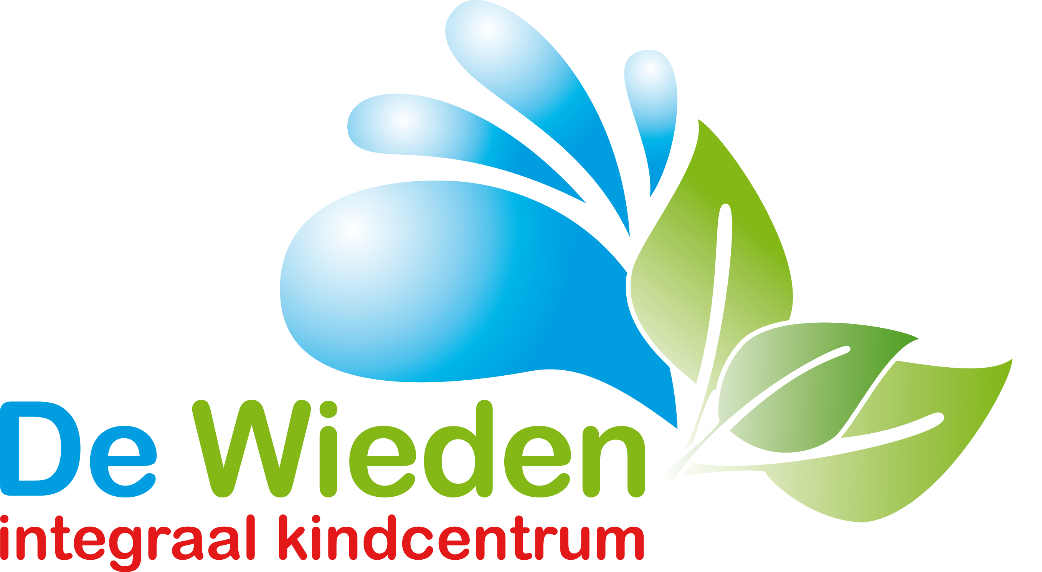 Informatiegids2018-2019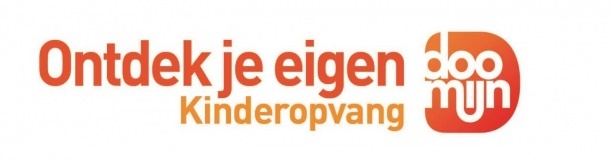 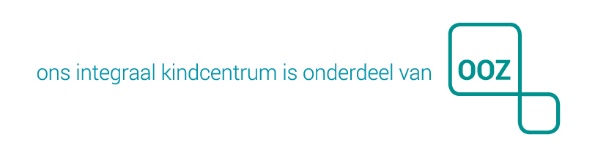 COLOFON
IKC De Wieden
Beulakerwiede 4
8033 CS Zwolle
tel: 038-4542762
e-mail: g.stoel@ooz.nl
website: www.ikcdewieden.nl

Directeur
Ineke JousmaWaarnemend directeur en Intern BegeleiderGeke StoelContactpersoon (klachtenregeling)Geke Stoel
Bestuur
Openbaar Onderwijs Zwolle en Regio (OOZ)
Dobbe 74, 8032 JX ZwollePostbus 55, 8000 AB ZwolleTelefoon: 038-4555940
E-mail: contact@ooz.nlwebsite: www.ooz.nlKlachtencommissie OOZPostbus 55 8000 AB Zwolle038-4555940Samenwerkingsverband ‘de Stroming’Dr. Hengeveldweg 28025 AK Zwolle038 - 8524384

DoomijnKlantadvies: 038 - 421 45 21Manager kinderopvang 
Germa NoordmanPeuterspeelzaal:06-46617518Psz.beulakerwiede@doomijn.nlKinderdagverblijf:06-21257496Kdv.beulakerwiede@doomijn.nlBuitenschoolse opvang038-4533873Inspectie van het onderwijs
info@owinsp.nl
www.onderwijsinspectie.nl
Vragen over onderwijs: 0800 – 8051 (gratis)
Meldpunt vertrouwensinspecteurs0900 – 1113111 voor klachten over seksuele intimidatie, seksueel misbruik, ernstig psychisch of fysiek geweld
Schoolmaatschappelijk werk, Logopediepraktijk Connect, Laura van Hoeijen 038-4202010Fysiotherapiepraktijk Fysio Plus,  Gabriëlle  Koster038 453 55 031. Een woord voorafVoor u ligt de informatiegids van integraal kindcentrum De Wieden.Deze gids is bedoeld om ouders/verzorgers inzicht te geven in het reilen en zeilen van ons kindcentrum. Waar in deze gids ouders staat, worden ook de verzorgers bedoeld.
Wij willen in deze gids duidelijk maken wat onze uitgangspunten en doelstellingen zijn en wat wij belangrijk vinden in de opvoeding van en het onderwijs aan onze kinderen. Scholen verschillen immers steeds meer in hun manier van werken, van sfeer, maar ook in datgene wat ze onderwijzen.  Deze gids geeft weer wat u van ons kunt verwachten en wat ons kindcentrum voor uw kind kan betekenen. Daarnaast bevat deze gids ook allerlei praktische informatie over de organisatie in het kindcentrum.Deze gids is met instemming van de Medezeggenschapsraad van de school vastgesteld. Mocht u na het lezen van deze informatiegids nog vragen hebben, of wilt u meer informatie over ons kindcentrum, dan kunt u ons bellen op telefoonnummer 038 – 4542762. Het is ook mogelijk om langs te komen op onze school en de sfeer te proeven van de school in actie. We ontvangen u graag voor een rondleiding.Namens team en medezeggenschapsraad van IKC De Wieden.Ineke Jousma, directeur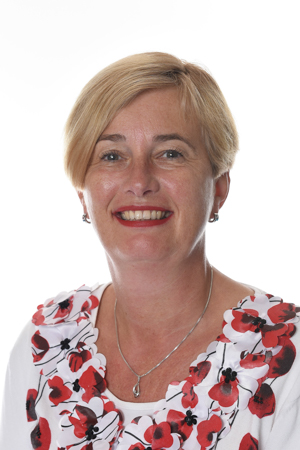 2. Waar ons kindcentrum voor staat!Het KindcentrumDe basis van ons kindcentrum zijn de kinderopvang van Doomijn en basisschool De Wieden, onderdeel van Openbaar Onderwijs Zwolle. Het kindcentrum heeft met meerdere organisaties een samenwerkingsverband met als doel de ontwikkelingskansen van de kinderen te vergroten door middel van doorlopende leerlijnen. Een ander doel is een doorlopende en op elkaar aansluitende opvang te bieden. Kortom, waar zij kunnen spelen, leren, zich kunnen ontwikkelen en elkaar kunnen ontmoeten.2.1	De missie
‘Elke dag samen vooruit!’2.2	Visie IKC ‘De Wieden’
We bieden op de Wieden een veilige omgeving waar we met elkaar verantwoordelijk zijn om elk kind op zijn manier te laten groeien.Onze pijlers zijn steunen, sturen en stimuleren. Dit geldt voor alle kinderen, alle ouders/verzorgers en alle medewerkers van IKC de Wieden.Steunen: in een veilige omgeving is er een positieve benadering waar de verwachtingen (afspraken) duidelijk zijn.  Sturen: met elkaar zijn we verantwoordelijk: we spreken elkaar aan op ons gedrag en houden rekening met elkaar. Stimuleren: aansluiten bij de onderwijs- en ondersteuningsbehoefte en van daaruit resultaatgericht groeien.2.3	Een eerste indrukDe Wieden is een openbaar kindcentrum. Wij accepteren en respecteren ieder kind, zonder onderscheid te maken in huidskleur, geloof, cultuur of geslacht. In ons kindcentrum is aandacht voor de levensbeschouwelijke en maatschappelijke waarden in onze samenleving. Ons onderwijs gaat er tevens vanuit, dat de leerlingen opgroeien in een multiculturele en multireligieuze samenleving.Het openbaar kindcentrum is de plaats bij uitstek, waar kinderen en volwassenen elkaar ontmoeten. De kinderen leren, spelen en ontwikkelen zich met respect voor elkaars leef- en zienswijzen.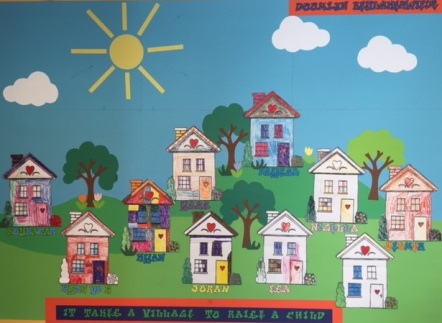 ´It takes a village to raise a child´(Nelson Mandela)Belangrijke uitgangspunten voor ons kindcentrumEr zijn dagarrangementen van 7.30 – 18.15 uur.De zorg voor kinderen, 1x per 6 weken is er een 0-6 jarigen overleg;Goede pedagogische en onderwijskundige doorgaande lijnen; Er wordt met veel instanties samengewerktEen divers aanbod van naschoolse activiteiten, die toegankelijk zijn voor alle kinderen. Dit wordt verzorgd door Stadskids en de scholen in de Aalanden.De voordelen van een kindcentrum voor de kinderen zijn:De overgang van de peuterspeelzaal naar groep 1 gaat geleidelijk.De peuter gaat enkele keren op visite in de nieuwe groep;De leerkracht van groep 1 komt op visite in de peutergroep;Daarnaast is er een zogenaamde ‘warme’ overdracht. In een gesprek tussen de ouders/verzorgers, de leidster van de peuterspeelzaal en de leerkracht van groep 1 wordt de ontwikkeling van de peuter besproken.Elk schooljaar houden we gezamenlijke activiteiten (Kinderboekenweek, zomerfeest, project). Leerlingen van de bovenbouwgroepen gaan o.a. voorlezen bij de peuters en kleuters.Er zijn doorgaande leerlijnenSamenwerking instantiesDoomijn 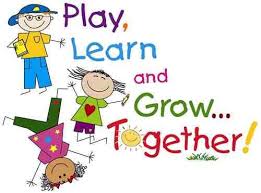 Schoolmaatschappelijk werk van ‘De Kern’Van der Capellen scholengemeenschapLogopedie van ‘Connect’Kinderfysiotherapie ‘FysioPlus”Sportservice ZwolleStadkamerStadskidsSociaal wijkteam Aa-landenWijkboerderij De EemhoeveMEC muziekKunstcollectief ‘ZoGemaakt’3. Kinderopvang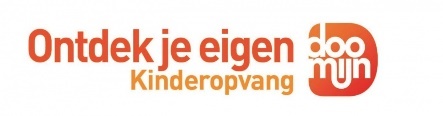 De ontdekkingsreis van uw kind begint bij Doomijn. Kinderen houden van een uitdaging en die geven wij ze elke dag. U kunt deze volgen in mijndoomijn, een app waarvoor u een persoonlijke toegangscode krijgt.Ons motto is: Samen spelen, samen groeienGroeien, ontwikkelen en genieten. Je kunt er niet jong genoeg mee beginnen. Daar is dan ook alle ruimte voor in het kinderdagverblijf en de  peuterspeelzaal. Want naast een vertrouwde omgeving en een veilige basis vinden alle kinderen in de leeftijd van 2,5 tot 4 jaar bij ons vooral plezier. Ze ontdekken elke dag een nieuw stukje van de wereld. Door samen te spelen, te delen en te leren. Daar groeien ze van. Kinderen krijgen de ruimte om zelf te ontdekken en uit te vinden. Dat zien wij als de beste start en als de mooiste voorbereiding voor later.Kinderen vinden bij ons hun eigen weg. Daarin worden ze met zorg begeleid door onze pedagogisch medewerkers. Zij halen elke dag het beste uit uw kind door talenten te ontwikkelen en fantasie te stimuleren. Met de leukste en spannendste activiteiten en met de methode Piramide wordt de wereld van uw kind steeds een stukje groter. Spelend leren en verkennen dus. Bovendien is er een goede aansluiting op de basisschool die straks komen gaat. Zowel op het kinderdagverblijf als in de peuterspeelzaal maken de kinderen spelenderwijs  kennis met Engels. Dat kan in de vorm van een liedje of door het benoemen van voorwerpen.Het kinderdagverblijf is 52 weken per jaar geopend, met uitzondering van het weekend en erkende feestdagen.De speelzaal sluit aan bij het officiële vakantierooster voor regio Noord.Voor- (VSO) - en naschoolse (NSO) opvangVoor- en naschoolse opvang wordt ook aangeboden.De voorschoolse opvang wordt verzorgd door de medewerkers van het kinderdagverblijf, waar uw kind om 7.30 welkom is.Na schooltijd worden de kinderen met de Stynt opgehaald voor de naschoolse opvang aan de Rijnlaan. Daar kunt u aan het eind van de dag uw kind(eren) ophalen. Wat is Buitenschoolse opvang?Buitenschoolse opvang (BSO) is een verzamelnaam van verschillende vormen van opvang voor kinderen in de leeftijd van 4 tot ca. 13 jaar. BSO vindt plaats na schooltijd, tijdens de schoolvakanties en op margedagen.Onze opvang is 52 weken per jaar geopend m.u.v. officiële zon- en feestdagen en enkele vastgestelde dagen.Professioneel, maar zeker ook huiselijk en gezellig!Wat kunnen kinderen allemaal doen? Activiteiten en eigen inbreng.BSO dient in onze visie geen verlengde schooldag te zijn, maar een vervangende thuissituatie. Er is een uitgebreid activiteitenaanbod waaraan kinderen kunnen deelnemen. Ze ‘moeten’ niets en hoeven niet ‘verplicht’ mee te doen maar worden hierin wel gestimuleerd. Er wordt volop geknutseld, verkleed, gepuzzeld, gespeeld en er kan huiswerk gemaakt worden. Het buitenspelen wordt erg gestimuleerd, maar er is ook ruimte om lekker op de bank een boekje te lezen of gezellig een kopje thee te drinken. Ook worden er regelmatig workshops georganiseerd en is er geregeld een stagiaire ‘Sport en spel’ op de locatie. Samen met de kinderen proberen wij binnen de BSO de nadruk op gezelligheid en ontspanning te leggen.Tijdens schoolvakanties dan? Kies voor vakantieopvang!Tijdens de vakanties worden de kinderen ook bij Kindcentrum De Werkschuit aan de Rijnlaan opgevangen. De vakantieopvang is geopend van 8:00-18:15 uur.Een dagje een opvangprobleem? Dan is incidentele opvang mogelijk!In de vakantie en op margedagen kunnen ook kinderen die normaal geen gebruik maken van onze opvang bij de BSO terecht. Dit kan –onder bepaalde voorwaarden- op de dag zelf nog worden aangevraagd op de locatie. Dit biedt een verantwoorde uitkomst als u op het laatste moment nog wordt geconfronteerd met een opvangprobleem. Door het actieve programma-aanbod ervaren kinderen dit veelal als een onverwacht en leuk vakantie-uitstapje.Wat zijn de kosten van de opvang?Dat is afhankelijk van uw gezinsinkomen. De kosten voor ouders voor NSO zijn inkomensafhankelijk. Op de website www.toeslagen.nl kunt u een proefberekening maken. Voor ouders die in opleiding zijn of voor wie het noodzakelijk is om het kind te plaatsen kunnen onder bepaalde voorwaarden een bijdrage krijgen van de gemeente. Voor meer informatie kunt u bij de gemeente terecht. De afdeling klantenservice van Doomijn (038-4214521) helpt u graag met het berekenen van de kosten voor uw persoonlijke situatie.AanmeldenU bent altijd welkom om een kijkje te komen nemen op onze locatie. U kunt hiervoor een afspraak maken met de pedagogisch medewerkers van de BSO, te bereiken op tel. nummer 038 – 453 38 73 Op de website www.doomijn.nl vindt u meer informatie over verschillende locaties. Voor specifieke vragen over uw eigen situatie, het aanvragen van een informatiepakket of hulp bij het invullen van benodigde formulieren, kunt u tijdens kantooruren terecht bij onze afdeling klantadvies.Telefoon: 038-4214521. 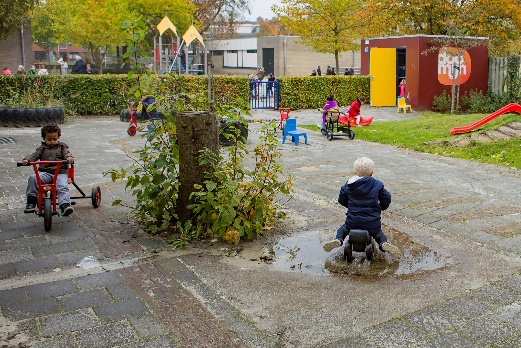 4. Basisschool De Wieden4.1	De inhoud van ons onderwijsOns kindcentrum is een openbaar kindcentrum. Ieder kind is welkom ongeacht afkomst of levensbeschouwing. Wij creëren op school een positieve sfeer waarin onze leerlingen zich veilig voelen. Wij scheppen een goed pedagogisch klimaat en bieden een aantrekkelijke, stimulerende leeromgeving. Acceptatie, respect, begrip en samenwerking zijn belangrijke waarden. Deze waarden en normen worden ook door de school aangeleerd en in de dagelijkse praktijk zoveel mogelijk toegepast.Onze leerlingen ontwikkelen zich tot zelfstandige, mondige en sociale mensen door met verantwoordelijkheden om te gaan, succeservaringen op te doen, tegenslagen te leren verwerken en om te gaan met anderen.

Ieder kind is uniek en ontwikkelt zich op zijn eigen manier. Op De Wieden is aandacht voor de sociaal emotionele ontwikkeling, het aanleren van kennis en vaardigheden, de sportieve en de creatieve ontwikkeling.De leerkrachten begeleiden de ontwikkeling van de leerlingen op verschillende manieren en maken gebruik van aantrekkelijke methoden en materialen.Wij hanteren het leerstofjaarklassensysteem. Dit betekent dat wij per leerjaar een bepaalde hoeveelheid lesstof aanbieden. Daarbij sluiten wij zoveel mogelijk aan bij het eigen niveau en de talenten van iedere leerling en streven wij naar een doorgaande lijn.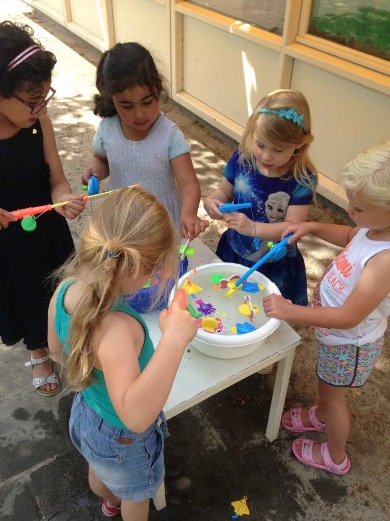 De medewerkers vormen een collegiaal team dat gebruik maakt van elkaars sterke kanten en leert van elkaar. De leerlingen hebben inbreng via de leerlingenraad. Ook ouders en verzorgers leveren een belangrijke bijdrage. Instanties van buiten de school ondersteunen ons.Binnen de groep differentiëren wij binnen het leerstofjaarklassensysteem.Wij werken volgens het directe instructiemodel.Wij streven in ons onderwijs naar actieve, gemotiveerde leerlingen, die zelfstandig leren initiatieven te nemen en daardoor verantwoordelijkheid leren dragen en leren samenwerken met andere leerlingen.                                  4.2.	Organisatie van het onderwijsOns onderwijs is bestemd voor kinderen vanaf de leeftijd van vier jaar. Het is zodanig ingericht dat de leerlingen binnen een tijdvak van acht jaar de school kunnen doorlopen, waarbij het mogelijk is kinderen langer en soms korter dan acht jaar onderwijs te bieden.De Wieden is in 2 ‘bouwen’ verdeeld:onderbouw: groepen 1, 2, 3  en 4   bovenbouw: groepen 5, 6, 7 en 8 Het plaatsen van een kind in een groep gebeurt op grond van het ontwikkelingsniveau van het kind. Sluit de leerstof aan bij de capaciteiten van het kind? Hoe zelfstandig is het kind? In welke groep krijgt het kind de meeste ruimte om zich te ontwikkelen? Ook de sociaal-emotionele ontwikkeling speelt een rol: is het kind nog te speels of juist niet? Is het faalangstig etc.Bij het splitsen van een groep zijn voor ons een aantal overwegingen van belang:zorgen voor een indeling die optimale mogelijkheden voor kwalitatief goed onderwijs biedt.streven naar een evenwichtige verdeling van jongens en meisjesstreven naar evenwichtige aantallen in de groepenzorgen voor voldoende sociale cohesie in alle groepende individuele omstandigheden van leerlingen4.3 	Functies binnen de schoolDe directeur heeft de algehele leiding van de school.De groepsleerkracht werkt meestal de hele dag in de groep. Ook zijn er leerkrachten die nog andere taken hebben, zoals:
De Intern Begeleider, tevens plaatsvervangend directeur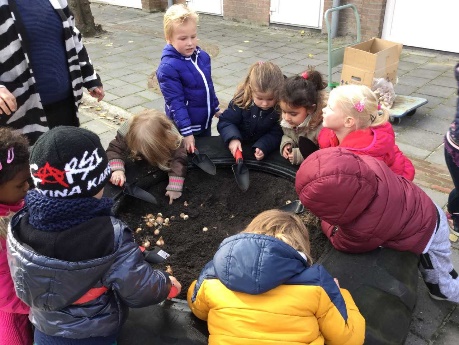 De Intern Begeleider houdt zich onder andere bezig met:de toetsen en de bespreking daarvangesprekken voeren met ouders over de ontwikkeling van hun kindhet adviseren van leerkrachtencontacten onderhouden met externe instanties (GGD, logopedie, maatschappelijke werk, etc.)Kortom: alles wat te maken heeft met de organisatie rondom de leerlingenzorg.De didactisch coach
Een van de leerkrachten is opgeleid als didactisch coach met VIB-S (Video Interactie Begeleiding op School). Een VIB-er coacht en ondersteunt leerkrachten bij het dagelijks werk in de groep. De vragen kunnen betrekking hebben op het didactische vlak, maar ook op het gebied van klassenmanagement. Er worden opnames gemaakt in de groep. De opnames zijn gericht op de interactie van de leerkracht met de groep kinderen. De opnames zijn bedoeld om de leerkrachten nog meer te professionaliseren. Wanneer er specifiek opnames gemaakt worden van een kind, dan vragen we eerst de ouders toestemming.Onderwijsassistent: ondersteunt de les in de groep of werkt met kleine groepjes leerlingen.De ICT-er is belast met alles wat met de computer te maken heeft. Hij wordt ondersteund door een extern bedrijf.De taalspecialist en rekenspecialist: deze specialisten houden de ontwikkelingen op hun expertisegebied in de school in de gaten en houden de vernieuwingen op dit gebied bij.De cultuurcoördinator: coördineert culturele activiteiten die op school plaatsvinden.De stagecoördinator coördineert welke stagiaires bij ons kunnen stage lopen en onderhoudt de contacten met de opleidingsscholen.De vakleerkracht bewegingsonderwijs geeft aan de groepen 3 t/m 8 één keer per week gymnastiek.Een administratief medewerker ondersteunt de leerkrachten bij administratieve klusjes, bestellingen en kopieerwerk.Een conciërge doet allerlei klussen in en rond de school4.4	Stagiaires (opleiden in de school)
In het onderwijs wordt vaak gezegd: “Het vak leer je in de praktijk”. Vandaar dat we een aantal opleidingsinstituten voor leerkrachten en onderwijsassistenten de gelegenheid geven studenten stage te laten lopen op De Wieden.Het is in het belang van het onderwijs aan onze kinderen, dat leerkrachten goed worden opgeleid en goed opgeleid blijven. De school ziet het mede opleiden van aanstaande collega’s dan ook als een verantwoordelijkheid. Daartoe werken we samen met de PABO’s in Zwolle en leiden we samen de nieuwe leerkrachten op. Door deze samenwerking worden aanstaande leerkrachten ingevoerd in de cultuur van de school maar ook van het onderwijs als geheel. Dat betekent dat we als school mede de kwaliteit van onze nieuwe collega’s vormgeven maar ook dat door de inbreng van de studenten de zittende leerkrachten zich verder professionaliseren.  5. Activiteiten van kinderen5.1	De onderbouw (groepen 1 t/m 4)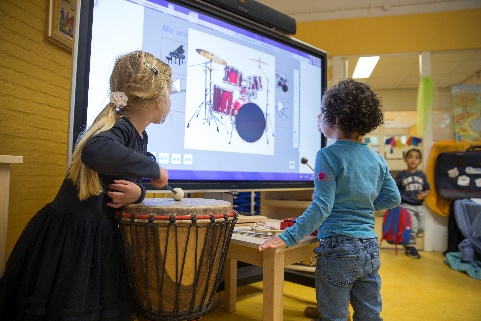 Onze groep 1 is een instroomgroep. Dit wil zeggen dat 4-jarigen in principe op de maandag na hun 4e verjaardag in groep 1 mogen starten. Uiteraard kan met ouders een ander startmoment worden gekozen. Het aanbod van materialen en middelen wordt door de leerkrachten steeds aangepast om ervoor te zorgen dat er voldoende prikkeling en uitdaging voor de kinderen is. Ook worden de lokalen bij een nieuw thema aangepast. Wij werken met de methode ‘Schatkist’.Jonge kinderen in de onderbouw werken vooral aan de ontwikkeling van verschillende functies en vaardigheden. Er wordt aan de volgende deelgebieden gewerkt:zintuiglijke ontwikkeling: het ontwikkelen van de zintuigen als horen, kijken, voelen, ruiken en proeven.motorische ontwikkeling: het verfijnen van bewegingen.taalontwikkeling: het leren spreken in goede zinnen en vergroten van de woordenschat.sociale redzaamheid: leren om samen te werken en zelfstandig dingen op kunnen lossen.het geheugen: het leren om dingen te onthouden.ruimtelijke oriëntatie: vanuit je lichaam de ruimte verkennencreatieve vorming: aanleren van diverse technieken muzikale vorming: zingen, ritme, instrumenten, bewegen op muziek etc.denkontwikkeling: het leren nadenken en begrijpen van dingenIn de kleutergroepen vindt de voorbereiding plaats voor de vakken taal/lezen, schrijven en rekenen. Taal/lezen
In groep 3 werken wij met de aanvankelijke leesmethode ‘Veilig Leren Lezen’  en de spelling/schrijfmethodiek van José Schraven. Zij heeft een lees/spellingsmethodiek ontwikkeld die gebruik maakt van een structurele instructie van de leerkracht. Op deze manier is er een verantwoorde doorgaande lijn.Rekenen
Voorbereidend rekenen begint al in groep 1. Door middel van allerlei spelletjes, opdrachten, verhaaltjes etc. leren de kinderen tellen en begrippen als meest/minst, groot/klein, veel/minder, licht/zwaar etc.Vanaf groep 3 wordt gewerkt met de rekenmethode “Wereld in getallen”. Dit is een realistische methode: er wordt steeds verband gelegd tussen realiteit en rekenvraagstukken. Deze methode gaat uit van het principe dat alle kinderen dezelfde basisstof krijgen aangeboden. De rekensterke kinderen krijgen extra uitdaging en de rekenzwakke kinderen extra instructie. De methode biedt met regelmaat toetsen. Het bij de rekenmethode behorende computerprogramma wordt ter ondersteuning gebruikt.EngelsVanaf groep 1 wordt spelenderwijs Engels aangeboden. Hierbij gebruiken we de methode ´Take it Easy´. Met Van der Capellen scholengemeenschap zijn wij een samenwerking aangegaan waarbij studenten van het tweetalig onderwijs activiteiten met onze leerlingen ondernemen.Verkeer 
De kleuters krijgen verkeerslessen in projectvorm. 
De groepen 3 en 4 werken met de digibordmethode 'School op seef'.Bewegingsonderwijs
De groepen 1 en 2 gymmen elke dag in het speellokaal of spelen buiten op het plein. Groep 3 en 4 gymt 2 x per week in de gymzaal. Zij krijgen 1 keer les van een vakleerkracht bewegingsonderwijs en een keer van de groepsleerkracht. Vanaf groep 3 gaan, mits het weer het toelaat, de kinderen iedere morgen in de pauze een kwartier naar buiten.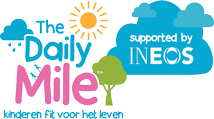 Onze school doet mee met de daily mile. Dit houdt in dat de kinderen iedere dag op het plein een kwartiertje hardlopen. 
De impact hiervan kan groot zijn; niet alleen de conditie van de kinderen, maar ook hun concentratieniveau, stemming, gedrag en algehele welzijn kan vooruit gaan.5.2	De bovenbouw (groepen 5 t/m 8)
De leerkrachten bieden hun lessen en instructies  gedifferentieerd aan in de verschillende niveaugroepen om zo tegemoet te komen aan de verschillen tussen de kinderen. RekenenOok de bovenbouw werkt met de methode “Wereld in getallen”. Zij gebruiken hierbij het programma ‘Snappet’. De kinderen werken op een tablet en maken de opdrachten die bij de instructie horen. Daarna gaan zij  aan hun eigen doelen werken. ´Alles-in-1´ en ´Alles-Apart´ Vanaf schooljaar 2015-2016 werken we met de thematische methode ‘Alles-in-1’ waarvan ‘Alles-Apart’ vanaf groep 5 de taallijn is. Bij groep 4 zijn de taaloefeningen nog verweven in het boek van ‘Alles-in-1’. In ‘Alles-in-1’ zijn de vakken geschiedenis, aardrijkskunde, natuur,  lezen, verkeer, techniek, actief burgerschap, tekenen, handvaardigheid, muziek en drama geïntegreerd.Wij hebben deze methode gekozen omdat kinderen door thematisch te werken meer betrokken zijn, nieuwsgierig worden en in een betekenisvolle context leren.Bij deze methode wordt door alle kinderen in alle groepen aan hetzelfde thema gewerkt. Uiteraard wordt gedifferentieerd bij de instructie en verwerking om tegemoet te komen aan de verschillen tussen kinderen.Schrijven 
We gebruiken hiervoor de methode “Pennenstreken”. Engels
In alle groepen krijgen de kinderen wekelijks Engelse les. Hiervoor wordt de methode “Take it easy” gebruikt. ´Take is easy´ is een digibordmethode waarmee kinderen op een originele manier Engels leren. De leerlingen gaan samen met ‘native-speaking  digiteachers’ op avontuur naar diverse landen en locaties waar Engels wordt gesproken.
Met Van der Capellen scholengemeenschap zijn wij een samenwerking aangegaan waarbij studenten van het tweetalig onderwijs activiteiten met onze leerlingen ondernemen.ICT
Onze school beschikt over een computernetwerk: een server met werkstations, laptops en tablets. De programma’s waar de kinderen mee werken sluiten voor een groot deel bij de methodes die we hanteren. Daarnaast leren de kinderen werken met tekstverwerkingsprogramma’s, werken met internet en wordt het geven van een presentatie met behulp van PowerPoint/Prezi gestimuleerd.
In de groepen 7 en 8 hebben de leerlingen een eigen e-mailadres, waarmee ze in de 'cloud' kunnen werken.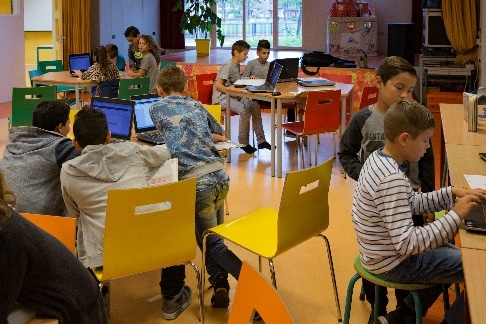 Elke groep heeft een digitaal schoolbord. Voor groep 1 en 2 is er een verrijdbaar digitaal schoolbord.  Er zijn schoolbreed afspraken gemaakt over het gebruik van internet om de veiligheid zo optimaal mogelijk te garanderen. 
Verkeer 
In de groepen 5 en 6 wordt gewerkt met werkboekjes 'Op voeten en fietsen' van Veilig Verkeer Nederland. In groep 7 krijgen de kinderen een theoretisch en praktisch verkeersexamen opgesteld door de VVN (Veilig Verkeer Nederland) waaraan een verkeersdiploma verbonden is.HuiswerkbeleidIn de bovenbouw krijgen de kinderen huiswerk. Dit wordt per leerjaar opgebouwd. Wij vinden dat kinderen hieraan moeten wennen als voorbereiding op het huiswerk dat gegeven wordt op het voortgezet onderwijs.Het huiswerk kan worden gegeven vanuit diverse vakgebieden. Bijvoorbeeld het leren van tafels, topografie, leren van bepaalde onderwerpen van aardrijkskunde en geschiedenis of het maken van taal- en rekenopdrachten. Ook het voorbereiden van spreekbeurten en werken aan werkstukken en presentaties komen aan de orde.BewegingsonderwijsDe kinderen krijgen vanaf groep 3 twee keer per week een les bewegingsonderwijs van een vakleerkracht in de gymzaal naast de school en een les die wordt gegeven door de eigen groepsleerkracht. In samenwerking met de vakleerkracht wordt gewerkt met de methode “Bewegen Samen Regelen”. Deze methode kenmerkt zich door leskaarten voorzien van foto’s, waarmee de kinderen ik kleine groepjes zelf de materialen klaarzetten en daarna allerlei bewegingsactiviteiten doen. Bij bewegingsonderwijs neemt de hygiëne een belangrijke plaats in. Zowel voor het speellokaal als het gymlokaal is het van belang dat kinderen gymschoenen dragen. Deze worden door ouders aangeschaft. Vanaf het moment dat kinderen les krijgen in de grote gymzaal zorgen ze ervoor dat ze sportkleding bij zich hebben.Ook wordt er ieder jaar een sportdag, 'de Koningsspelen' georganiseerd voor alle groepen.Ook de kinderen uit de groepen 3 t/m 8 lopen dagelijks de daily mileLevensbeschouwing/Godsdienst
Ons onderwijs gaat er vanuit, dat de leerlingen opgroeien in een multiculturele samenleving. Het richt zich dan ook op het leren kennen, aanvaarden en waarderen van en het zich openstellen voor elementen van verschillende culturen. De ontmoeting met deze verschillen is een meerwaarde van het openbaar onderwijs. Daarom vinden wij het belangrijk dat de leerlingen in aanraking komen met verschillende godsdienstige, levensbeschouwelijke en maatschappelijke waarden.In de onderbouw besteden wij aandacht aan vieringen van de verschillende geloven.Vanaf groep 5 wordt er jaarlijks een project ‘Geloof’ (Alles-in-1) gehouden. In deze projecten worden de verschillende godsdiensten en levensovertuigingen belicht zoals het Boeddhisme, Christendom, Hindoeïsme, Humanisme,  Islam en Jodendom.Actief burgerschapDe scholen hebben begin 2006 van het ministerie van onderwijs de opdracht gekregen om actief burgerschap bij de leerlingen te bevorderen. Actief burgerschap bestaat uit 3 onderdelen:Democratie: meedenken, meepraten, meebeslissenIdentiteit: eigen opvattingen, vormen en keuzes makenSociale integratie: leren functioneren in de maatschappij waarin je leeft Met ons onderwijs willen wij de volgende competenties aanleren aan onze leerlingen:kritische meningsvorming;het aangaan en onderhouden van relaties met (on)bekenden;het helpen van andere mensen;het behartigen van belangen;het hanteren van conflicten;het meedoen in besluitvorming; het leven in een multiculturele- en multireligieuze samenlevingVoorbeelden van burgerschap en integratie: Sociale gedragscodes leren door op een respectvolle manier samen te leven in school; leerlingen die meedenken en meebeslissen over bijv. klassen- en schoolregels, d.m.v. een  groepsgesprek.Leren om mee te doen in school: meepraten en samen verantwoordelijk zijn voor een besluit, bijvoorbeeld in de leerlingenraad of groep. Leerlingen moeten een discussie kunnen voeren en onderlinge problemen kunnen oplossen en leren een eigen mening te vormen. Leren om een ‘burger’ te zijn van een leefgemeenschap: de school, de wijk, de stad, ons land en de wereld. Iets doen voor een klasgenoot, voor de school, iets organiseren voor wijkbewoners, een goed doel steunen en zorg dragen voor de groene omgeving van school. Wie zich verantwoordelijk voelt voor de omgeving, zal er ook goed mee willen omgaan.Kennis opdoen van onze democratie en daar meningen over vormen. Leren wat het betekent om Europees en wereldburger te zijn. Een voorbeeld is de leerlingenraad.In en buiten de school ontmoeten de leerlingen kinderen en volwassenen uit diverse stromingen en overtuigingen en is er sprake van kennisverwerving en uitwisseling. Bovendien werken we aan het zich bewust worden van een eigen sociale omgeving en daar zorg voor ontwikkelen.Het helpen van anderen, samenwerken en samen zorg dragen voor een goede sfeer in en om school.Leerlingenraad
De Wieden heeft een leerlingenraad die bestaat uit vertegenwoordigers uit de groepen 5 t/m 8.
In elke groep wordt aan het begin van het jaar een leerling gekozen die dat schooljaar aan de vergaderingen zal deelnemen.
Onderwerpen worden door de kinderen ingebracht in overleg met de groepen. Heel belangrijk vinden we dat de vertegenwoordiger altijd de mening vraagt van de hele groep. Zij krijgen daarom in de klas de tijd om te vertellen hoe de vergadering is gegaan en wat de punten zijn voor de volgende vergadering, zodat zij deze mening weer door kunnen geven aan de leerlingenraad. Deze raad wordt begeleid door een leerkracht.6. De zorg voor kinderen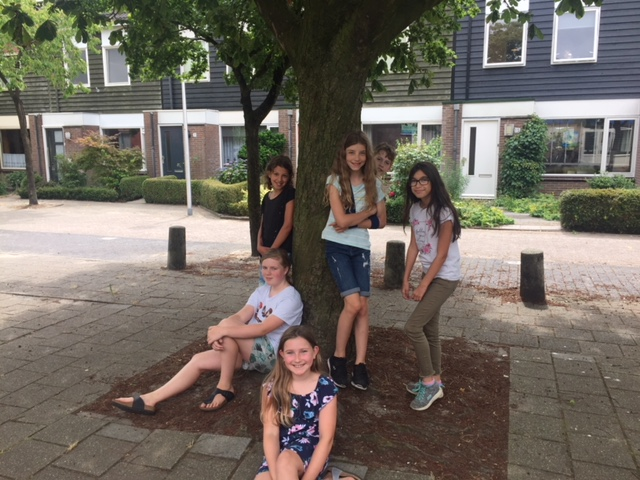 6.1	De aanmeldingAls u overweegt uw kind aan te melden op De Wieden nodigen wij u uit voor een rondleiding en een informatief gesprek. We geven u informatie over de school en beantwoorden uw vragen. Als u besluit uw kind op te geven vragen wij u een inschrijvingsformulier en een vragenlijst over de ontwikkeling van uw kind tot nu toe in te vullen. U ontvangt een bevestiging van de inschrijving. Ongeveer een maand voordat uw kind start bij ons op school, neemt de leerkracht contact met u op om afspraken te maken o.a. over het 'wennen'. Als uw kind al schoolgaand is (bijv. bij verhuizing), nemen we altijd even contact op met de school waar het kind vandaan komt. Voor ons is het noodzakelijk om een onderwijskundig rapport te krijgen zodat we kunnen beoordelen of wij de begeleiding van uw kind kunnen garanderen.Vanaf 1 augustus 2014 hebben schoolbesturen een zorgplicht om voor alle leerlingen die worden aangemeld, of staan ingeschreven, een zo passend mogelijk onderwijsaanbod te doen.Wanneer ouders hun kind aanmelden, gaan wij daarom met ouders in gesprek om te bepalen of onze school kan voldoen in zijn/haar onderwijsbehoefte. Hierbij spelen drie factoren een belangrijke rol: de (on)mogelijkheden van het kind, de (on)mogelijkheden van de school en de wensen van de ouders. De meeste leerlingen kunnen worden toegelaten. Als uit de aanmelding blijkt dat er extra ondersteuning nodig is, die de school niet kan bieden, dan wordt de leerling niet toegelaten. De school gaat dan op zoek naar een andere school die deze ondersteuning wel kan bieden.Om voor alle kinderen die worden aangemeld een passend onderwijsaanbod te kunnen doen, hetzij op de school van aanmelding, hetzij op een andere school, zijn samenwerkingsverbanden opgericht. Hierin zijn zowel reguliere scholen als scholen voor speciaal basisonderwijs en speciaal onderwijs opgenomen. Van een kind van 4 jaar verwachten wij dat het zindelijk is en zelfredzaam is bij het aan- en uitkleden.

6.2	Het volgen van de kinderenDoor gebruik te maken van een leerlingvolgsysteem wordt de ontwikkeling van het kind vanaf groep 1 nauwlettend gevolgd door de groepsleerkracht en de intern begeleider; de voortgang besproken en bewaakt. Deze gegevens worden verzameld naar aanleiding van dagelijkse observaties, methodegebonden toetsen en landelijk genormeerde toetsen (CITO). Methodegebonden toetsen vinden gemiddeld eens per drie weken (vanaf groep 3) plaats. Twee keer per jaar zijn er “grote” toetsperiodes. In deze periode vinden de CITO-toetsen plaats. Dit zijn landelijk genormeerde toetsen op het gebied van taal, spelling, lezen en rekenen. Na een toetsperiode (CITO) vindt er op zowel individueel als groepsniveau een evaluatie plaats. In deze evaluatie wordt gekeken naar de resultaten en worden trendanalyses gemaakt. Dit is van belang om het niveau van de kinderen en groepen duidelijk in beeld te houden en tijdig aanpassingen te doen. De directie bespreekt deze evaluatie 2 keer per jaar met de medezeggenschapsraad van de school.De ontwikkeling van de kinderen wordt vastgelegd in het leerlingdossier.6.3	Rapportage
Ouders worden drie keer per jaar uitgenodigd voor een gesprek over de ontwikkelingen van hun kind op school. In het eerste gesprek van het schooljaar, het startgesprek, ligt de nadruk op de kennismaking tussen ouders, kinderen en leerkracht en de verwachtingen over en weer voor het komende schooljaar.
In de andere gesprekken komt ook de cognitieve ontwikkeling uitgebreid aan de orde.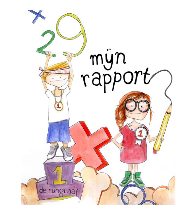 Bij de kleuters worden de ontwikkelingen middels observaties vastgelegd op een kijkpuntenlijst. Deze vormt dan ook de basis van het gesprek met ouders.Kinderen in groep 1, die al een half jaar op school zitten, krijgen een verslag van hun ontwikkeling. In groep 2 krijgen de leerlingen voor de eerste keer een rapport.Vanaf groep 3 krijgt een kind twee keer per jaar een schoolrapport mee naar huis. Dit geeft een overzicht van de ontwikkelingen. Kort na het uitkomen van het rapport is een oudergesprek gepland.6.4	Zittenblijven/versnellen
 “Zittenblijven” of  “versnellen” geschiedt alleen in die gevallen waarbij wij er van overtuigd zijn dat dit positieve effecten zal hebben voor het kind. Hierover vindt altijd besluitvorming plaats in de leerlingbespreking.
Natuurlijk worden ook de ouders hierbij betrokken. In principe wordt bij het tweede oudergesprek (in februari) door de leerkracht aangegeven dat de ouders er rekening mee moeten houden dat de leerling het mogelijk een jaar overdoet. De directeur neemt de uiteindelijke beslissing.6.5	Speciale zorg voor leerlingen met specifieke behoeften
Het leerlingvolgsysteem zorgt ervoor dat we de ontwikkelingen van ieder kind goed in beeld houden. Soms kan het zijn dat een kind specifieke hulp nodig heeft. Dit proberen we zoveel mogelijk binnen de school, in de eigen groep, te realiseren. Voorbeelden hiervan zijn:het vertraagd en in kleinere stappen volgen van een programmaversneld door de leerstof gaanMochten wij met onze hulp de kinderen niet voldoende kunnen bieden dan kan de hulp worden ingeroepen van een externe deskundige of kan een beroep worden gedaan op een orthopedagoog van het Dienstencentrum van ons samenwerkingsverband ‘De Stroming’. Zo kan bekeken worden of de school het kind voldoende heeft geholpen en kunnen nieuwe adviezen worden gegeven. Ook kunnen zij  adviseren eventueel tot onderzoek over te gaan.
Vanzelfsprekend worden de ouders vroegtijdig op de hoogte gesteld.
Wanneer we uw kind op de Wieden niet voldoende kunnen bieden wat hij/zij nodig heeft kan de Commissie voor toelaatbaarheid en toewijzing (CTT) worden ingeschakeld. Hiervoor hebben wij de toestemming van de ouders nodig.Samen met ouders, leerkracht en de CTT wordt gezocht naar een goede oplossing voor het kind. Dat kan extra ondersteuning op school zijn, maar ook kan advies worden gegeven voor verwijzing naar een school voor speciaal (basis)onderwijs. Ouders moeten toestemming geven voor een verwijzing naar een andere school.6.6	Passend onderwijs
Per 1 augustus 2014 bestaat een nieuw systeem van passend onderwijs. De zorgplicht voor leerlingen is bij de besturen van de scholen terecht gekomen.  Het bestuur is verplicht om alle leerlingen die extra ondersteuning nodig hebben een goede onderwijsplek te bieden. In het nieuwe systeem van passend onderwijs krijgen scholen die samenwerken in een samenwerkingsverband geld om het onderwijs te regelen voor leerlingen die extra ondersteuning nodig hebben.  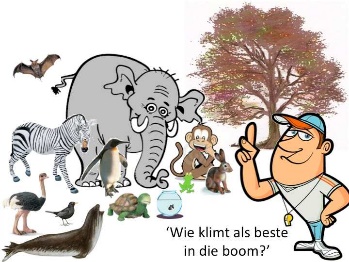 Op De Wieden werken we samen met het SWV 2305PO/ de Stroming. Het passend onderwijs is nog in ontwikkeling. Binnen dit samenwerkingsverband is afgesproken dat de ondersteuningsmiddelen in beginsel worden ingezet voor ondersteuning van het primaire proces (de leerkracht en de klas). De Wieden zet de ondersteuningsmiddelen in voor een onderwijsassistent en een klein gedeelte voor materiaal. De school kan de expertise van de orthopedagoog, de preventief begeleider of het kenniscentrum hoogbegaafdheid inroepen.Voor kinderen met een specifieke onderwijsbehoefte, wordt een ontwikkelingsperspectief geschreven. Het ontwikkelingsperspectief (OPP) is een document dat de school in overleg met de ouders vaststelt. Het ontwikkelingsperspectief kijkt naar de doelen die haalbaar zijn aan het einde van de schoolloopbaan, om vervolgens na te gaan wat er nodig is om die doelen te bereiken.  Voor kinderen die meerbegaafd of hoogbegaafd zijn, wordt de stof gecompact. Kinderen die hoogbegaafd zijn, kunnen deelnemen aan de Cnopiusklas (arrangement)  In samenwerking met ouders bij het onderwijs aan hun kind, werken we met een aantal samenwerkingspartners om het onderwijs aan kinderen met een speciale onderwijsbehoefte zo goed mogelijk te laten zijn. Denk hierbij aan Accare, Karakter, Dimence, Intraverte, vrij gevestigde (ortho)pedagogen, logopedie, fysiotherapie, schoolmaatschappelijk werk, huiswerkinstituten.  6.7	Sociaal wijkteam ZwolleSinds 1 januari 2015 werkt Zwolle met Sociale Wijkteams. Het Sociale Wijkteam is een klein team met deskundige mensen die bij zorgorganisaties werken. Samen hebben ze veel kennis en een groot netwerk van organisaties voor allerlei vormen van ondersteuning en hulp. Het wijkteam organiseert de toegang naar ondersteuning dicht bij mensen in de buurt of wijk, zodat je makkelijk en snel hulp kunt krijgen als dat nodig is. De Wieden is verbonden aan het wijkteam Noord. U vindt de medewerkers van het Sociaal wijkteam Noord in Wijkcentrum Holtenbroek. U kunt er op werkdagen tussen 9:00 en 17:00 uur binnenlopen voor een persoonlijk gesprek. Bellen of mailen kan natuurlijk ook. Adres: Wijkcentrum Holtenbroek Bachlaan 20, 8031 HL Zwolle, telefoon:  14038 Wanneer u vragen hebt met betrekking tot de ontwikkeling of opvoeding, kunt u terecht bij de Jeugdgezondheidszorg van de GGD. Daarnaast kunt u vragen over opvoeding en/of ontwikkeling van uw kind ook stellen op andere plekken in de wijk. Bijvoorbeeld bij de school, het schoolmaatschappelijk werk, het kinderdagverblijf of bij de Sociale Wijkteams. U kunt bij het sociale wijkteam binnenlopen voor informatie en advies op het gebied van wonen, werk en inkomen, maar ook voor opvoedvragen. 6.8	Meer- en hoogbegaafde kinderen
Zoals elke school heeft De Wieden ook kinderen die meer aankunnen dan het reguliere programma. Wij spelen hier als volgt op in:Bij het aanschaffen van methodes letten we op differentiatiemogelijkheden. Kinderen die meer aankunnen gaan sneller zelfstandig werken, maken minder reguliere lesstof, maar meer verdiepingsstof. Deze kinderen krijgen ook extra opdrachten van de leerkracht, zoals bijvoorbeeld ‘de digitale topschool’.Openbaar Onderwijs Zwolle heeft een integrale aanpak voor hoogbegaafden. De hoogbegaafde kinderen hebben een intelligentiescore hoger dan 130. Zij zijn o.a. creatief, hebben een groot oplossingsvermogen, hebben een goed geheugen, hebben een hoog leertempo en blinken uit op meerdere gebieden. De hoogbegaafde kinderen gaan een dagdeel (4 uur) in de week naar een bovenschoolse lesvoorziening, de zgn. ‘Cnopiusklas’, waar zij worden begeleid door een gespecialiseerde leerkracht.   6.9	Extra hulp buiten school(tijd)
De Wieden zet zich in om uw kind op een zo goed mogelijke wijze die zorg te bieden die uw kind nodig heeft. Het kan echter voorkomen dat u zelf nog meer of andere zorg voor uw kind nodig acht. Wanneer het gaat om een commerciële instelling, waarvan de kosten niet worden vergoed door de verzekering, moet u zich echter realiseren, dat de school hiervoor geen vrij geeft, indien deze hulp onder schooltijd wordt geboden. 
Wij verzoeken u vriendelijk hiermee rekening te houden bij het maken van afspraken.6.10	Schoolmaatschappelijk werk Aan de school is een schoolmaatschappelijk werker verbonden. Mochten er problemen zijn of vragen over de opvoeding, dan kunt u als ouder contact opnemen. Als de school problemen signaleert dan worden die altijd met de ouders besproken en wordt gewezen op de mogelijkheid van maatschappelijk werk. 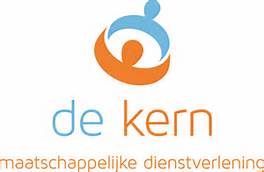 6.11	Logopedie
De Wieden is een samenwerking aangegaan met Logopediepraktijk Connect. In groep 2 worden alle leerlingen ‘gescreend ’door een onafhankelijke logopedist die ingehuurd wordt door Connect. 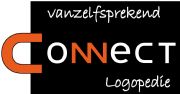 Mocht er een behandeling nodig zijn dan zal een logopedist van deze praktijk de kinderen, na een logopedisch onderzoek, op school behandelen. Voor aanmelding voor logopedie op school, is een verwijzing nodig van de huisarts. U dient zelf contact op te nemen met uw huisarts. 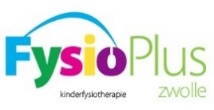 6.12	Kinderfysiotherapie De Wieden is een samenwerking aangegaan met kinderfysiotherapiepraktijk ‘FysioPlus’. 6.13	GGD 
Gezondheidsonderzoeken
Elk kind heeft het recht om gezond en veilig te kunnen opgroeien. De gemeente waarin u woont heeft onze afdeling Jeugdgezondheidszorg gevraagd kinderen en hun ouders hierbij te ondersteunen. Bijvoorbeeld door gezondheidsonderzoeken te doen en adviezen en vaccinaties te geven. Maar u kunt ook tussendoor bij ons terecht. Onze jeugdartsen, jeugdverpleegkundigen en doktersassistenten denken graag met u mee.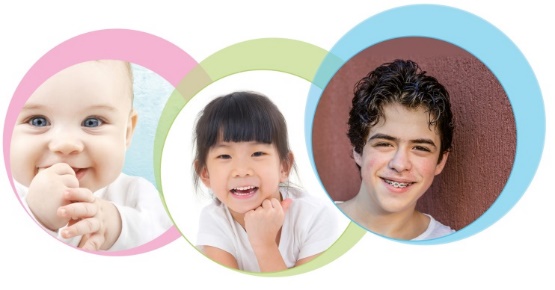 Veel ouders kennen ons al van het consultatiebureau. In de basisschoolperiode nodigen we uw kind een paar keer uit voor een gezondheidsonderzoek of komen we op school om voorlichting te geven. Voor de gezondheidsonderzoeken ontvangt u een uitnodiging via de mail. ► Als uw kind 5 of 6 jaar oud is
Dit onderzoek bestaat uit twee delen. De doktersassistente komt eerst een keer op school voor een ogen- en gehoortest. Op een later moment nodigen we uw kind samen met een ouder uit bij ons op het consultatiebureau voor een consult met onze jeugdverpleegkundige.► Als uw kind 10 of 11 jaar oud is
Tijdens dit onderzoek komt onze doktersassistente op school en meet ze de lengte en het gewicht van uw kind. U vult als ouder van tevoren online een vragenlijst in en u kunt hier ook zelf vragen in stellen. Bijvoorbeeld over groei, ontwikkeling, gedrag en opvoeding. We nemen hierover contact met u op.► Als uw kind in groep 8 zit
We komen in groep 8 een keer op school om voorlichting te geven over een gezonde leefstijl. Online ouderportaal Mijn Kinddossier
De resultaten van de gezondheidsonderzoeken op school leest u terug in ons online ouderportaal ‘Mijn Kinddossier’. Hier vindt u ook meer informatie over de gezondheidsonderzoeken en eventuele adviezen van onze professionals. Inloggen kan via www.ggdijsselland.nl/mijnkinddossier.nl. Tussendoor een vraag?
Als ouder weet u het beste hoe het met uw kind gaat. Maar twijfelt u ergens aan? Bel of mail ons. Of loop zonder afspraak binnen tijdens het inloopspreekuur! De tijden staan op onze website. 
Contact afdeling Jeugdgezondheidszorg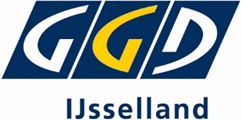 Telefoon 088 443 07 02 (op werkdagen)E-mail jeugdgezondheidszorg@ggdijsselland.nlWebsite www.ggdijsselland.nl 6.14 	Begeleiding van de kinderen naar het voortgezet onderwijsNa acht jaar basisonderwijs wordt een vorm van voortgezet onderwijs voor uw kind gekozen. De leerkracht van groep acht stelt hiervoor een advies op. Dit advies wordt gegeven op basis van de informatie die de school tijdens de schoolloopbaan van uw kind verzameld heeft (leerlingdossier). Schoolprestaties zijn belangrijk, zaken als motivatie, werkhouding, concentratie, zelfvertrouwen en het maken van huiswerk zijn echter minstens zo belangrijk.Eind groep 7 zal een eerste, globale indicatie voor het advies worden gegeven.Om tot een goed advies te komen gebruikt de leerkracht van groep 8 de volgende gegevens:de informatie uit het individuele leerlingdossier: alle toetsresultaten, observaties en eventuele onderzoeken van de hele schoolloopbaan.een intelligentietest die in groep 8 wordt afgenomen.De samenhang tussen de toetsuitslagen geeft een goed beeld van de mogelijkheden van uw kind. In een gesprek met de ouders en leerling wordt voor 1 maart een definitief advies gegeven en een keuze  voor een type school voor voortgezet onderwijs gemaakt.
Er is een informatieavond voor ouders om zich te oriënteren op de verschillende scholen. Ook bezoeken de kinderen verschillende scholen met hun groep. Daarnaast is er gelegenheid om samen met uw kind scholen voor voortgezet onderwijs te bezoeken. De openbare scholen voor vervolgonderwijs onderhouden nauwe banden met de basisscholen. Hierdoor vindt een goede onderlinge afstemming plaats. De keuze voor de school voor voortgezet onderwijs wordt door de ouders gemaakt. De leerkracht van groep 8 verzorgt de aanmelding bij het voortgezet onderwijs. Ook na plaatsing in de brugklas is er overleg tussen de leerkracht van groep 8 en het openbaar voortgezet onderwijs.De openbare scholen voor vervolgonderwijs zijn:Van der Capellen Scholengemeenschap          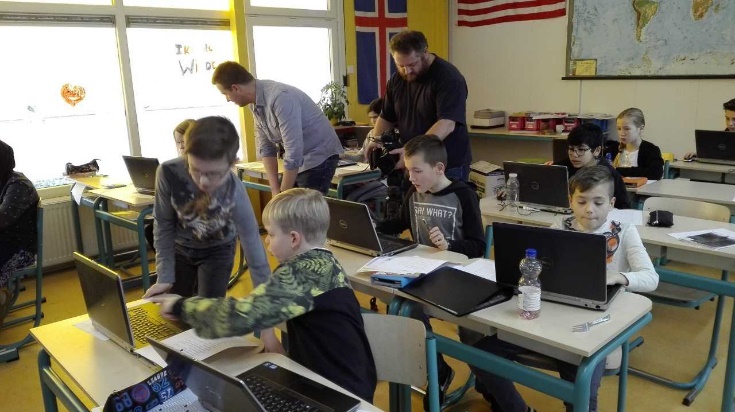 Mavo-Havo- Atheneum
Lassuslaan 230, tel: 4262850Gymnasium Celeanum
Zoom 30, tel: 4223722Thorbecke Scholengemeenschap:Mavo-Havo-Atheneum
Dokter van Heesweg 1, tel: 4564560Thorbecke VMBO/Pro 
Russenweg 3, tel: 4262800
6.15	Onderwijs aan langdurig zieke kinderen
Een kind dat langdurig ziek is heeft recht op onderwijs. Is een leerling korter dan 3 weken of zeer regelmatig ziek dan krijgt de leerling huiswerk mee (indien de ziekte dit toelaat). Is de leerling langer dan 3 weken ziek dan wordt er contact gezocht met een consulent. In overleg met de ouders en de consulent onderwijs aan zieke leerlingen worden afspraken gemaakt over hoe het kind het best begeleid kan worden.  Meer informatie over dit onderwerp is te vinden op de website van de stichting “Ziek zijn en Onderwijs” (www.ziezon.nl ).7. Bijzondere activiteitenProject
Elk schooljaar werken alle groepen en de peuterspeelzaal aan een groot gezamenlijk project. Zo’n 5 weken lang wordt er op allerlei manieren uiting gegeven aan een bepaald onderwerp/thema. Het project wordt afgesloten met een tentoonstelling waarin ouders/verzorgers en belangstellenden kunnen zien en aanschouwen op welke manier iedere groep vorm heeft gegeven aan het thema. Klassenshows
Elk jaar worden de ouders uitgenodigd om naar het optreden van hun kind en zijn/haar klasgenoten in de klassenshow te komen kijken. Afsluiting projecten 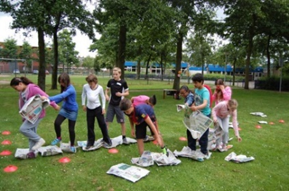 De groepen 5 t/m 8 sluiten een paar maal per jaar hun project af waarbij hun ouders worden uitgenodigd.Schoolreis 
Groep 1 t/m 7 gaat een keer per jaar op schoolreis.SchoolkampGroep 8 gaat aan het einde van het schooljaar drie dagen op schoolkamp als afsluiting van de basisschoolperiode.Feesten
In december komt Sinterklaas op school en vieren wij het Kerstfeest met bijv. een kerstmaaltijd.In de zomer vieren wij het zomerfeest.ZomerfeestAan het einde van het schooljaar wordt een zomerfeest georganiseerd.. Sportdag/KoningspelenDeze dag staat in het teken van sport en bewegen.Avond4daagseEen van de activiteiten die ouders organiseren is de Avond4daagse die in juni wordt gehouden.Sporttoernooien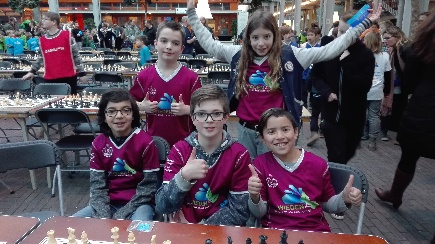 De school doet mee aan verschillende Zwolse sporttoernooien, o.a. voetbal en schaken.Daily mileDe kinderen lopen iedere dag een kwartiertje hard. Dit gebeurt op en rond het schoolplein.
Schoolfotograaf
Jaarlijks komt de schoolfotograaf groepsfoto’s nemen en individuele portretten maken. Van broertjes en zusjes worden ook gezamenlijke foto’s gemaakt.OpruimdagIn het kader van ‘Natuurlijk schoon’ gaan alle kinderen van de Wieden in een gedeelte van de wijk rond de school het zwerfvuil opruimen.8. Algemene afsprakenOnze schoolregels staan bijna allemaal op rijm:Ga met een ander om, zoals jij wilt dat ze ook met jou om gaan. Rustig zijn in de gang, dat weet je toch allang.Hang aan de kapstok je jas, op de plank zet je je tas, daarna ga je naar de klas.Je fiets op de juiste plaats zetten, daar moet je goed op letten.Fietsen groot of fietsen klein, we lopen op het pad én plein.Spelen op het plein, moet voor ieder veilig zijn.Afval dat je op kunt pakken, doen we in de prullenbakken.Ik kom op voor anderen als ik kan, zo komt er geen ruzie van.Ik blijf af van spullen van een ander kind, als die dat niet prettig vindt.Ben je kwaad, ga niet slaan, zo krijg je niets gedaan.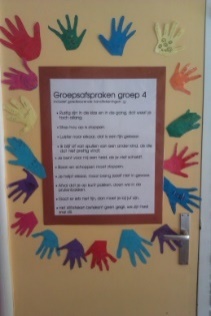 Geef elkaar de ruimte en let niet teveel op elkaar.Luister naar elkaar, heb niet direct een oordeel klaar.Je bent voor mij een held, als je niet scheldt.Wees eerlijk naar elkaar, dat is een fijn gebaar. Probeer eerst samen te praten en anders ga je naar je juf of je meester.Uitlachen, dingen afpakken of buitensluiten vinden we niet goed.Je helpt elkaar, maar breng jezelf niet in gevaar.Aarzel niet om hulp te vragen, dit is niet iets om in je eentje te dragen.Als je wordt gepest vertel dat aan je juf/meester en ouders.We houden rekening met verschillen; niet iedereen kan alles even goed.Pesten is geen kinderspel of dacht je soms van wel. 
9. Ouders 
Goed en modern onderwijs kan niet zonder participatie van ouders in de school. Ouders leveren een belangrijke bijdrage in het functioneren van de school in al zijn facetten.Het startgesprekIn de tweede week van het schooljaar hebben alle ouders een gesprek met de leerkracht van hun kind. Dit gesprek is bedoeld als kennismaking tussen ouders en de leerkracht. Oudergesprekken  
Tweemaal per schooljaar worden de ouders uitgenodigd voor een tien-minutengesprek over de ontwikkelingen van uw kind. Tweemaal per jaar krijgen de kinderen van groep 1 tot en met 8 een rapport: in februari en in juni. Natuurlijk is het mogelijk tussentijds een afspraak met de leerkracht te maken.Ouderavond
In het najaar organiseert de MR de jaarlijkse ouderavond. Voor de pauze wordt het huishoudelijk gedeelte behandeld en na de pauze staat een actueel thema centraal. Informatieavond groep 8Aan het begin van het schooljaar is er een informatieavond voor de ouders van groep 8. De leerkracht vertelt dan de procedure van de overgang van groep 8 naar het voortgezet onderwijs.NieuwsbriefElke maand ontvangt u de digitale nieuwsbrief. Deze wordt per email verstuurd. In de nieuwsbrief vindt u algemene en actuele informatie over schoolse zaken (vakanties, margedagen, bezoek van tentoonstellingen, MR-vergaderingen, schoolafspraken etc.). De nieuwsbrief staat ook iedere maand op de website. KlasbordVia een app of mail worden ouders d.m.v. foto’s of kleine verhaaltjes op de hoogte gehouden van bijzondere gebeurtenissen in de groepInvullen van enquêtesJaarlijks wordt ouders gevraagd een enquête in te vullen waarin zij hun mening kunnen geven over een groot aantal aspecten betreffende de school.9.1	Medezeggenschapsraad (MR)
Sinds de wet op het basisonderwijs van kracht is, heeft iedere school een medezeggenschapsraad. Voor onze school hebben 3 ouders en 3 leerkrachten zitting in de MR. De directeur is adviserend lid.De zittingsduur voor MR-leden is drie jaar. Iedere ouder kan zich hiervoor kandidaat stellen.De MR denkt en beslist mee over schoolzaken en levert daarmee een bijdrage aan de kwaliteit van het onderwijs op de Wieden. Er is wettelijk geregeld waarover de school advies moet vragen aan de MR en waarover de MR instemmingsrecht heeft. Zo moet de MR haar oordeel geven over jaarlijks terugkerende zaken als het financieel en onderwijskundig jaarplan van de school, de groepsindeling, de schoolgids en de vaststelling en verantwoording van de ouderbijdragen. Maar ook wijzigingen in het (onderwijskundig) beleid van de school, lesmethoden en de schooltijden zijn zaken die in de MR aan de orde kunnen komen. Naast deze onderwerpen die veelal vanuit het schoolbestuur worden aangekaart, zijn er ook onderwerpen die vanuit de ouders en de MR zelf aan de orde worden gesteld.De MR komt ongeveer 1 keer per zes weken bij elkaar. Deze vergaderingen zijn openbaar. Ouders die bij een vergadering aanwezig willen zijn, zijn van harte welkom. De vergaderdata voor het komende schooljaar staan in de jaarkalender evenals de samenstelling van de Medezeggenschapsraad.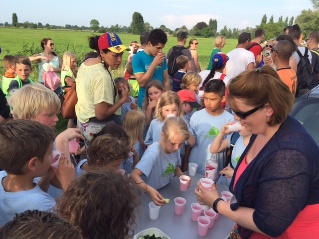 9.2	Ouderhulp
Aan het begin van het schooljaar ontvangt u een activiteitenlijst. Op deze lijst kunt u aangeven bij welke activiteiten u zou willen helpen als hulpouder. Denk hierbij bijvoorbeeld aan het bemensen van een limonadepost bij de Avond4daagse, het smeren van broodjes voor het voorleesontbijt of het mede-organiseren van het Sint- of Kerstfeest.Uw medewerking wordt zeer op prijs gesteld. 

9.3	Ouderbijdrage
De Stichting Beheer Oudergelden verzorgt de financiën voor de ouderactiviteiten. Zij verkrijgt haar inkomsten uit vrijwillige ouderbijdragen. De kosten per kind kunt u vinden in de jaarkalender.Aan het begin van het schooljaar stuurt de penningmeester een verzoek om de ouderbijdrage over te maken. Voor ouders/verzorgers met een uitkering of een laag inkomen is het mogelijk de vrijwillige ouderbijdrage te declareren bij Stichting Meedoen.Onze intern begeleider kan u daarbij begeleiden.9.4	Huisbezoeken
Indien hier aanleiding toe is kunnen leerkrachten op huisbezoek gaan.9.5	Gesprek met de leerkracht of directieVoor schooltijd kunt u terecht bij de leerkrachten voor een korte mededeling. Na schooltijd heeft de leerkracht meer tijd om met u te spreken. Mocht dit niet dezelfde dag lukken dan wordt er een afspraak gemaakt.Natuurlijk kunt u ook met de directeur of plaatsvervangend directeur een afspraak maken over alle schoolse zaken. De directeur of haar plaatsvervanger is voor schooltijd (bijna) altijd aanwezig, zodat u even kunt overleggen of een afspraak maken. 
Kortom: wij vinden het belangrijk dat ouders altijd met de leerkrachten/directie kunnen praten. 
9.6 	Informatie voor gescheiden oudersAls ouder heeft u recht op bepaalde informatie over uw kind. Bijvoorbeeld informatie over hoe het gaat op school, het rapport of de informatie van de ouderavonden. De school moet u die informatie geven. Ook als u gescheiden bent en ook als u geen ouderlijk gezag meer heeft over uw kind.Als beide ouders na echtscheiding met het gezag blijven belast, dan zullen zij door de school gelijkelijk worden behandeld. U mag dan beiden dezelfde informatie verwachten. Als er één ouder belast is met het ouderlijk gezag, dan heeft deze ouder de verplichting om de andere ouder op de hoogte te houden van gewichtige aangelegenheden die het kind betreffen.Als u geen wettelijk gezag over uw kind heeft en informatie over uw kind wilt, dan moet u zelf bij de schooldirecteur naar de informatie vragen. De directeur mag weigeren om u de informatie te geven. Dit mag hij echter alleen als hij dit in het belang vindt van uw kind. Ook hoeft de leerkracht of directeur u niet meer informatie te geven dan aan de met het gezag belaste ouder is gedaan. Als u vindt dat u recht heeft op informatie over uw kind, maar de leraar weigert dit, dan kunt u hierover praten met de directeur van de school. Als dit niet helpt, kunt u een klacht indienen.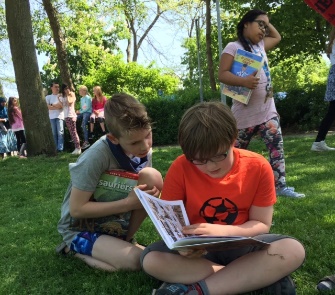 In principe gaan wij ervan uit dat beide ouders samen op de 10-minutengesprekken komen of dat zij de informatie aan elkaar doorgeven. Mochten er dubbele jaarkalenders etc. nodig zijn, dan kunt u dit doorgeven aan de leerkracht.Een eventuele nieuwe partner van een ouder zien wij als een verzorger van het kind. Als er bezwaren zijn dat wij informatie doorgeven aan de nieuwe partner dan kan de andere ouder dit doorgeven aan de directeur of diens plaatsvervanger.9.7 	OuderconvenantIn de medezeggenschapsraad, de vertegenwoordiging van de ouders en leerkrachten is het onderstaande ouderconvenant afgesproken.Wij stellen ons het volgende ten doel met deze School-Ouderovereenkomst:Ouders en team zijn samen verantwoordelijk en actief betrokken bij het IKC met als doel optimale  leerresultaten te behalen en een fijne sfeer te creëren.Wij willen het beste voor de leerlingen daarom zijn er duidelijke afspraken tussen school en ouders.De basisafspraken:Ouders en team communiceren open naar elkaar op basis van gelijkwaardigheid.Ouders en team spreken positief over elkaar en hebben respect voor elkaars deskundigheid.De omgangsregels op school zijn bij alle ouders bekend via de schoolgids ( www.ikcdewieden.nl ) en worden ook gezamenlijk uitgedragen.Wat kunnen de ouders van school verwachten?Het team van het IKC is toegankelijk voor ouders.Het team doet er al het mogelijke aan om ervoor te zorgen dat kinderen zich veilig voelen binnen het IKC.Het team van het IKC doet er al het mogelijke aan om kwalitatief goed onderwijs en opvang aan te bieden.Het team besteedt extra ondersteuning aan leerlingen die moeite hebben met de leerstof en aan leerlingen die juist meer aankunnen.Het team informeert de ouders regelmatig (minimaal 3 keer per jaar) over de vorderingen van hun kind. Ouders worden goed en op tijd geïnformeerd over en betrokken bij achterstand of  voorsprong van het kind.Wat verwacht de school van ouders?Ouders stimuleren het kind om zich te houden aan de gedragsregels van het IKC, zich goed in te zetten bij de lessen en huiswerk met aandacht te maken.De ouders zorgen ervoor dat de kinderen op tijd op het IKC aanwezig zijn, dat de leerplichtwet wordt nageleefd en dat hun kind voor 8.20 uur wordt afgemeld bij ziekte of andere verhindering.Ouders komen bij de leerkracht of directie wanneer er vragen of klachten zijn.De ouders tonen betrokkenheid bij het IKC en zijn aanwezig op informatieavonden, ouderavonden en bij voortgangsgesprekken en vullen desgevraagd enquêtes in.Ouders tonen bereidheid te helpen bij allerlei activiteiten.Vaststelling, ondertekening en publicatieDe overeenkomst wordt jaarlijks geëvalueerd, zo nodig aangepast en opnieuw vastgesteld.Ondertekening geschiedt door de ouder- en personeelsgeleding van de MR en door de directie.De overeenkomst wordt gepubliceerd in de schoolgids, staat op de website en wordt bij het aanmeldingsformulier meegegeven aan de ouders.9.8 	Klassenouder
Een klassenouder is een ouder die regelmatig op school is en zich betrokken voelt bij het wel en wee in de school en speciaal in zijn of haar ‘eigen’ klas. De klassenouder is een aanspreekpunt voor de leerkracht. Als er iets georganiseerd of geregeld moet worden dan zorgt de klassenouder dat er voldoende hulp is. De klassenouder hoeft dus niet zelf aan alle activiteiten deel te nemen. Een klassenouder kan zo ook de nieuwe ouders introduceren bij de schoolse activiteiten. De klassenouder is ook een aanspreekpunt voor de ouders. Is er iets dat leeft onder de ouders, is er iets niet duidelijk etc. dan kan contact opgenomen worden met de klassenouder, maar natuurlijk ook met de leerkracht of de directeur.10. Schoolregelingen10.1	Schoolverzekering
De school heeft een ongevallen- en aansprakelijkheidsverzekering afgesloten bij Meeùs Assurantiën BV. Op grond van deze verzekering zijn alle betrokkenen bij schoolactiviteiten (leerlingen, personeel, vrijwilligers) verzekerd.Deze ongevallenverzekering geeft recht op een (beperkte) uitkering als een ongeval tot blijvende invaliditeit leidt. Ook zijn de geneeskundige en tandheelkundige kosten gedeeltelijk meeverzekerd, voor zover de eigen verzekering van betrokkene geen dekking biedt (bijvoorbeeld door eigen risico). Materiële schade aan brillen, kleding e.d. is alleen verzekerd indien deze het gevolg is van een ongeval en voor zover niet elders verzekerd.De aansprakelijkheidsverzekering biedt zowel de school (c.q. het schoolbestuur) zelf als zij die voor de school actief zijn, dekking tegen schadeclaims als gevolg van onrechtmatig handelen. Wij attenderen u in dat verband op twee aspecten, die vaak aanleiding zijn tot een misverstand:De school (c.q. het schoolbestuur) is niet (zonder meer) aansprakelijk voor alles wat tijdens de schooluren en buitenschoolse activiteiten gebeurt. Wanneer dit wel het geval zou zijn, zou alle schade die in schoolverband ontstaat door de school moeten worden vergoed.De school is alleen aansprakelijk wanneer er sprake is van een verwijtbare handeling en dit leidt tot schade (een causaal verband tussen oorzaak en gevolg). De school (of zij die voor de school optreden) moet dus tekort zijn geschoten in haar rechtsplicht. Het is dus mogelijk dat er schade wordt geleden, zonder dat er sprake is van enige onrechtmatigheid van de kant van de school. Een voorbeeld daarvan is wanneer aan een bril schade ontstaat door deelname aan de gymnastiekles; deze schade valt niet onder de aansprakelijkheidsverzekering van de school en wordt derhalve niet vergoed.De school (c.q. het schoolbestuur) is niet aansprakelijk voor (schade door) onrechtmatig gedrag van leerlingen. Leerlingen (of, als zij jonger zijn dan 14 jaar, de ouders) zijn primair zelf verantwoordelijk voor hun doen en laten. Een leerling die tijdens de schooluren of tijdens andere schoolactiviteiten door onrechtmatig handelen schade veroorzaakt, is daar dus in de eerste plaats zelf (of de ouders) verantwoordelijk voor. Het is dus van belang dat ouders zelf een particuliere aansprakelijkheidsverzekering hebben afgesloten.10.2	Sparen voor schoolreis en schoolkamp
Jaarlijks gaan de kinderen van groep 1 t/m 7 op schoolreis. Groep 8 gaat op schoolkamp. De bedragen staan vermeld in de jaarkalender.Voor ouders/verzorgers met een uitkering of een laag inkomen is het mogelijk om de kosten voor schoolreisje of schoolkamp vergoed te krijgen bij stichting ‘Meedoen’. U kunt het aanvraagformulier afhalen bij Geke Stoel.De bijdrage voor de schoolreis is vrijwillig. Mocht uw kind niet mee gaan, dan verwachten we uw kind die dag gewoon op school.

10.3 	Veiligheid op schoolHet is van groot belang dat uw kind en u zich veilig voelen op school. Om zowel de sociale als de fysieke veiligheid te waarborgen heeft de school een veiligheidsplan opgesteld. Alle onderwerpen die met veiligheid te maken hebben, zijn hierin opgenomen. Te denken valt aan regelgeving omtrent medicijngebruik, verkeersveiligheid, maar ook de klachtenregeling en het pestprotocol. Het veiligheidsplan ligt ter inzage op de school.Ons beleid is gericht op het voorkomen van onveilige situaties. Dit doen we o.a. door:Het ontvangen van de leerlingen bij de deur door de leerkracht;Het begeleiden van de leerlingen naar buiten door de leerkracht;Het toezicht tijdens de pauze door meerdere leerkrachten;Het toezicht na schooltijd op het plein door meerdere leerkrachten;In de tweede plaats is de lichamelijke veiligheid van het kind onze zorg. Als uw kind op school een ongeluk(je) heeft gehad dan behandelen wij indien mogelijk het kind zelf (een aantal leerkrachten heeft de cursus EHBO en/of BHV gevolgd).Is het ernstiger, dan geven wij eerste hulp en nemen wij direct contact met u op. Indien nodig gaan wij met uw kind naar de dokter. Ook hier is het beleid gericht op het voorkomen van onveilige situaties. Dit doen we o.a. door:Een goede ventilatie van het gebouw;Veilige speeltoestellen;Een goed beleid betreffende luizen;Veiligheidstrips op de deurposten etc.;De Arbodienst en de GGD doen inspecties wat betreft de veiligheid op school. Komen hier onveilige situaties aan het licht dan zullen deze zo spoedig mogelijk veranderd worden. Sociale veiligheidHelaas wordt er op iedere school gepest. Ook op onze school, waar leerlingen zich niet altijd bewust zijn van het effect van hun gedrag op anderen. We hebben gekozen voor een brede aanpak die terugkomt binnen de school en de lessen. Binnen de school treden we als team op tegen pestgedrag en maken we dit bespreekbaar bij leerlingen en ouders. Verder is er binnen de school een contactpersoon aangesteld bij wie  leerlingen en ouders/verzorgers terecht kunnen als sprake is van pesten of willen praten over een situatie waarin wordt gepest. Voor onze school is Mariska van Ingen de contactpersoon. Het aanpakken van het pesten doen we door middel van de 5-sporenaanpak. Deze aanpak is gericht op de gepeste leerling, de leerling die pest, de groep, de ouders en de school. Door op alle 5 fronten pesten aan te pakken, is het voor leerlingen prettig om op onze school te komen. Je veilig voelen, mogen zijn wie je bent en ruimte krijgen om je verder te ontwikkelen, staan hierin centraal. In het hoofdstuk 11.3 staan de uitkomsten van de vragenlijst over sociale veiligheid afgenomen bij leerlingen uit de groepen 5 t/m 8.10.4 	Klachtenregeling
Wij doen uiteraard onze uiterste best om ervoor te zorgen dat u en uw kind met een tevreden en veilig gevoel naar school gaan. Mocht dit niet het geval zijn, dan kunt u dit met de betrokken medewerker van de school bespreken. Komt u er samen niet uit, dan bent u van harte welkom bij de (locatie) directeur van de school.Mocht ook dit gesprek niet tot het gewenste resultaat leiden dan kunt u zich wenden tot de contactpersoon van de school. U kunt ook direct bij deze contactpersoon terecht als er sprake is van ongewenste intimiteiten, discriminatie of agressie. De contactpersoon van uw school is in alle gevallen een objectief persoon die u kan helpen om te bepalen welke stappen kunnen helpen om uw klacht op te lossen.  De scholen van Openbaar Onderwijs Zwolle en Regio hanteren hetzelfde klachtenreglement. Dit reglement is in te zien op uw school en op de internetsite van www.ooz.nl. Contactpersoon
Elke school heeft tenminste één eigen contactpersoon die toegankelijk is voor iedereen in de school. Bij deze contactpersoon kan een ouder/verzorger bijvoorbeeld melden dat hij of zij niet tevreden is over de afhandeling van een klacht of een klacht heeft n.a.v. ongewenste intimiteiten of agressie. De contactpersoon zal eerst nagaan of de klager getracht heeft de problemen met de betrokkene(n) of met de schoolleiding op te lossen. Als dit niet het geval is, kan alsnog voor die weg worden gekozen. Hierbij kan de contactpersoon advies inwinnen bij de bovenschoolse vertrouwenspersoon. Indien er geen oplossing wordt gevonden, verwijst de contactpersoon naar de vertrouwenspersoon of de Commissie Interne Klachtenbehandeling (CIK). De Commissie Interne Klachtenbehandeling kan klachten binnen het Openbaar Onderwijs Zwolle en Regio onafhankelijk behandelen en haar directeuren en College van Bestuur adviseren.Vertrouwenspersoon klachtenregeling
Bovenschools is een vertrouwenspersoon aangewezen. De contactpersoon kan de klager doorverwijzen naar deze vertrouwenspersoon. De vertrouwenspersoon onderzoekt de gevolgde procedure ten aanzien van de klacht op school en gaat na of er mogelijkheden zijn om de klacht naar tevredenheid van de klager op te lossen. De vertrouwenspersoon laat zich hierbij informeren door de contactpersoon. In geval van seksuele intimidatie dient de vertrouwenspersoon te wijzen op de mogelijkheid om aangifte te doen bij de politie.Meld- en Aangifteplicht
In het kader van bestrijding van seksueel misbruik en seksuele intimidatie in het onderwijs geldt bij een dergelijk zedenmisdrijf een aangifteplicht voor het bevoegd gezag en het personeel. Indien bij het personeelslid bekend is dat een medewerker van de school zich mogelijk schuldig maakt, of heeft gemaakt, aan strafbare handelingen op seksueel gebied jegens een leerling van de school, dient hij dat terstond aan de schoolleiding en het bevoegd gezag te melden. Het bevoegd gezag treedt dan direct op en gaat in overleg met de vertrouwensinspecteur. Indien uit dat overleg moet worden geconcludeerd, dat er een redelijk vermoeden is van een strafbare handeling, doet het bevoegd gezag aangifte bij de politie. Voordat het bevoegd gezag daartoe overgaat, stelt het ouders van de betrokken leerling en de desbetreffende persoon op de hoogte. De vertrouwenspersoon is van deze meldplicht vrijgesteld. Hij/zij dient de klager wel te wijzen op de mogelijkheid van het doen van aangifte.Contactinformatie
Contactpersoon: Geke StoelTel: 038 4542762Meldcode huiselijk geweld
Sinds 1 januari 2011 zijn organisaties en zelfstandige medewerkers in de gezondheidszorg, onderwijs, kinderopvang, maatschappelijke ondersteuning, jeugdzorg, justitie en politie verplicht om op basis van de wet Verplichte Meldcode Huiselijk Geweld en Kindermishandeling, een meldcode te hanteren voor huiselijk geweld en kindermishandeling, daaronder ook begrepen seksueel geweld, vrouwelijke genitale verminking (ook wel genoemd meisjesbesnijdenis) en eer gerelateerd geweld. Ook onze school zal melding maken van eerdergenoemde delicten.Bescherming van persoonsgegevens
Belangrijke onderwijskundige informatie over de leerlingen ligt opgeslagen in dossiers. Daarin staan onder andere onderzoeksgegevens van externen zoals orthopedagogen, psychologen, artsen, maatschappelijk werkers of logopedisten, maar ook handelingsplannen, toetsgegevens en rapporten. Alleen met toestemming van de ouders kunnen gegevens met derden worden gedeeld. Als ouders hebt u het recht om het dossier van uw kind in te zien. Als u dat wilt, kunt u een afspraak maken met de directeur van de school.10.5 	Schorsing en verwijderingWe hopen dat het in de praktijk niet voor zal komen, maar we moeten het wel vermelden.In de wet is vastgelegd dat openbaar onderwijs vrij toegankelijk is. Toch zijn er situaties mogelijk, waarbij scholen kinderen mogen weigeren, schorsen of verwijderen. Hierbij valt te denken aan wangedrag door kinderen of ouders, het niet kunnen bieden van de benodigde zorg e.d.Omdat ouders en kinderen recht hebben op een juiste en zorgvuldige behandeling is door het bestuur van onze school een procedure vastgesteld waarin zaken als toelating, schorsing en verwijdering zijn geregeld.Deze regeling is onderdeel van het schoolplan en ligt op school ter inzage en is tevens op de website van de school in te zien.10.6 	Verlof buiten de vakantiesExtra verlof in verband met religieuze verplichtingen
Wanneer een kind plichten moet vervullen die voortvloeien uit godsdienst of levensovertuiging, bestaat er recht op verlof. Als richtlijn geldt dat hiervoor één dag per verplichting vrij wordt gegeven. Melding twee dagen van tevoren bij de directeur van de school.	Op vakantie onder schooltijd
Voor vakantie onder schooltijd kan alleen een uitzondering op de hoofdregel gemaakt worden als het kind tijdens de schoolvakanties niet op vakantie kan gaan door de specifieke aard van het beroep van (één van) de ouders. In dat geval mag de directeur eenmaal per schooljaar het kind vrijgeven, zodat er toch een gezinsvakantie kan plaatshebben. Het betreft de enige gezinsvakantie in dat schooljaar. Bij aanvraag moet een werkgeversverklaring worden gevoegd waaruit de specifieke aard van het beroep én de verlofperiode van de betrokken ouder blijkt. Procedure en voorwaarden:in verband met een eventuele bezwaarprocedure moet de aanvraag ten minste acht weken van tevoren bij de directeur worden ingediend, tenzij aangegeven waarom dat niet mogelijk was;de verlofperiode mag eenmaal per schooljaar worden verleend;de verlofperiode mag maximaal 10 schooldagen beslaan;de verlofperiode mag niet in de eerste twee weken van het schooljaar vallen.Verlof in geval van ‘Andere gewichtige omstandigheden’
Onder ‘andere gewichtige omstandigheden’ vallen situaties die niet onder artikel 11 onder a t/m g van de Leerplichtwet vallen. Hiervoor gelden de volgende richtlijnen:een verhuizing; 1 daghet bijwonen van een huwelijk van bloed- of aanverwanten t/m de vierde graad: 1 dag (buiten de woonplaats      (max. 2dagen)ernstige ziekte van bloed- of aanverwanten (het aantal verlofdagen wordt bepaald in overleg met de directeur en/of de leerplichtambtenaar)overlijden van bloed- of aanverwantenviering van een 25-, 40- of 50-jarig ambtsjubileum en het 12,5 -, 25-, 40-, 50- of 60-jarig (huwelijks) jubileum van bloed of aanverwanten: 1 dag voldoen aan een wettelijke verplichting, voor zover dit niet buiten de lesuren kan geschiedenvoor andere calamiteiten en naar het oordeel van de directeur belangrijke redenen (maar geen vakantieverlof!).De volgende situaties zijn géén ‘andere gewichtige omstandigheden’:familiebezoek in het buitenland;vakantie in een goedkope periode of in verband met een speciale aanbieding;vakantie onder schooltijd bij gebrek aan andere boekingsmogelijkheden;een uitnodiging van familie of vrienden om buiten de normale schoolvakantie op vakantie te gaan;eerder vertrek of latere terugkeer in verband met (verkeers)drukte;verlof voor een kind, omdat andere kinderen uit het gezin al of nog vrij zijn;gescheiden ouders waardoor het kind mogelijk aan twee vakanties kan deelnemen.Verlofaanvragen worden altijd individueel beoordeeld. Een aanvraag voor verlof wegens ‘andere gewichtige omstandigheden’ dient zo spoedig mogelijk bij de directeur te worden ingediend (bij voorkeur minimaal acht weken van tevoren). Het kan voor komen dat een leerling of een gezinslid tijdens de vakantie ziek wordt, waardoor de leerling pas later op school kan terugkomen.Om misverstanden te voorkomen is het van belang om dan een doktersverklaring uit het vakantieland te vragen, waaruit de duur, de aard en de ernst van de ziekte blijkt. De directeur neemt zelf een besluit over een verlofaanvraag voor een periode van maximaal 10 schooldagen. Als een aanvraag voor verlof vanwege ‘andere gewichtige omstandigheden’ meer dan 10 schooldagen beslaat, wordt de aanvraag doorgestuurd naar de leerplichtambtenaar van de woongemeente. De leerplichtambtenaar neemt vervolgens een besluit, na de mening van de directeur te hebben gehoord. Verlof dat wordt opgenomen zonder toestemming van de directeur of de leerplichtambtenaar wordt gezien als ongeoorloofd schoolverzuim. De directeur is verplicht dit aan de leerplichtambtenaar te melden. De leerplichtambtenaar beslist of er proces-verbaal wordt opgemaakt.10.7 	Verzuimpreventie
Op school wordt het verzuim van de kinderen bijgehouden. Wanneer het verzuim niet gemeld is, wordt hierover contact opgenomen met de ouders. Bij herhaling moet de leerplichtambtenaar van de gemeente Zwolle op de hoogte worden gebracht van het verzuim. Dit kan in het ergste geval leiden tot een boete in verband met de geldende leerplicht.10.8 	Een briefje of telefoontje bij ziekte van uw kindhet niet mee kunnen doen bij het gymonderwijsals uw kind naar de dokter, tandarts etc. moet.Wij vragen u de boodschap zelf door te geven en het niet door een leerling te laten doorgeven.
10.9	Vrijstelling van onderwijsMochten wij hier vragen over krijgen dan zullen wij dit altijd in nauw overleg met de leerplichtambtenaar en de inspectie van het onderwijs behandelen.
10.10	Eten en drinken
Rond de ochtendpauze mogen de kinderen hun meegebrachte eten en drinken nuttigen.  Om 12.00 uur is de middagpauze. De leerlingen eten met de eigen leerkracht.We vragen de ouders hun de kinderen verantwoord drinken en/of eten mee te geven. Te denken valt aan: 
drinken	: een melkproduct, water of vruchtensap, eten: fruit en/of brood.Wilt u niet teveel meegeven?Vanwege onze aandacht voor een schoon milieu vragen wij u het drinken en eten niet mee te geven in wegwerpverpakkingen, maar zoveel mogelijk gebruik te maken van een afsluitbare beker/fles en een broodtrommel. Het is raadzaam om op tassen, bekers en broodtrommels de naam van uw kind te zetten.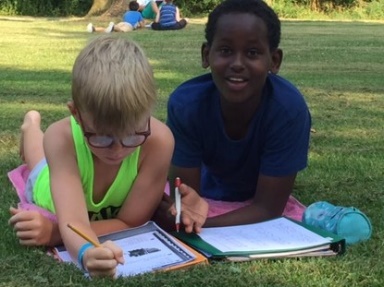 De leerlingen krijgen van de school een koeltasje waarin ze hun middageten kunnen doen. Deze wordt op de plank boven de kapstok gezet.
Het eten en/of drinken voor de ochtendpauze wordt in de klas gezet.10.11	Verjaardagen
Wanneer uw kind jarig is mag het zijn/haar verjaardag natuurlijk ook op school vieren in de groep. Wij stellen het op prijs wanneer uw kind niet op snoep trakteert. Ook voor de hoeveelheid van de traktatie vragen we uw aandacht. 
Ouders van de leerlingen uit de groepen 1 tot en met 4 zijn van harte uitgenodigd om de verjaardag op school mee te vieren. Over de tijden kunt u afspraken maken met de groepsleerkracht.10.12	Hoofdluis
Op alle scholen is hoofdluis een voorkomend probleem. Na iedere schoolvakantie worden alle kinderen per groep door de “luizenpluizers” gecontroleerd op hoofdluis. Bij het aantreffen van hoofdluis wordt contact met ouders opgenomen. Groepen waarin hoofdluis of neten voorkomen worden binnen twee weken nogmaals gecontroleerd.10.13	Medicijnverstrekking
Mocht uw kind onder schooltijd medicatie moeten innemen dan kunt u hiervoor contact opnemen met de intern begeleider.10.14	Sponsoring
Door sponsoring kunnen scholen financiële speelruimte creëren die zowel ten goede komt aan het onderwijs als aan nevenactiviteiten. Met dat sponsorgeld kunnen extraatjes worden gedaan. Omdat wij op een verantwoorde en zorgvuldige manier met sponsoring willen omgaan moet de sponsoring aan een de volgende voorwaarden voldoen:Sponsoring moet verenigbaar zijn met de pedagogische en onderwijskundige taak en doelstelling van de school. Sponsoring mag niet de objectiviteit, de geloofwaardigheid, de betrouwbaarheid en de onafhankelijkheid van het onderwijs, de school en de daarbij betrokkenen in gevaar brengen. Sponsoring mag niet de onderwijsinhoud en/of de continuïteit van het onderwijs beïnvloeden, dan wel in strijd zijn met het onderwijsaanbod en de kwalitatieve eisen die onze school aan het onderwijs stelt. Bovengenoemde punten vinden hun basis in het convenant sponsoring, dat de staatssecretaris van Onderwijs, Cultuur en Wetenschappen en alle landelijke onderwijsorganisaties van besturen, personeel, ouders en leerlingen en een aantal andere organisaties hebben ondertekend. Dit convenant ligt op school ter inzage en is te vinden op de site van www.openbaaronderwijszwolle.nl. Alle sponsoractiviteiten die de school onderneemt behoeven de goedkeuring van het schoolbestuur en de instemming van de medezeggenschapsraad. Ouders die een klacht hebben over sponsoring, uitingsvormen van sponsoring en/of niet akkoord gaan met de wederprestatie die aan de sponsoring verbonden is, kunnen bij hun contactpersoon terecht (zie elders in deze gids het klachtenreglement).10.15 	Procedure als er geen invaller beschikbaar isBij ziekte van een leerkracht wordt contact opgenomen met het bestuursbureau van Openbaar Onderwijs Zwolle. Hier zorgt men ervoor, dat er zo snel mogelijk een invaller komt. Mocht dit echter eens niet lukken, dan worden de leerlingen, indien mogelijk, over de groepen verdeeld. 10.16 	De gezonde schoolDe Wieden wil de kinderen bewust maken van een gezonde levensstijl. Dit doen we op het gebied van voeding, rookvrije school, gezond bewegen. Aangezien de volwassenen het voorbeeld zijn voor kinderen mag er bij schoolevenementen niet gerookt worden en geen alcohol gebruikt worden in het bijzijn van kinderen.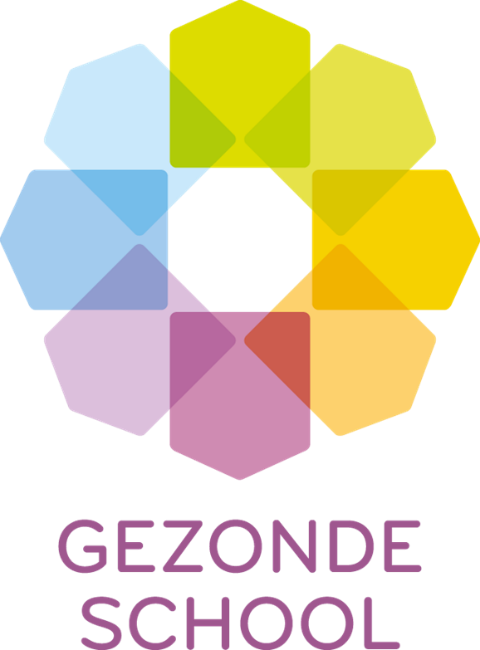 11. Ontwikkeling en resultaten11.1 	Activiteiten ter verbetering van het onderwijs in de school
Onderwijs is altijd in beweging. Er is sprake van een continue ontwikkeling. Maatschappelijke ontwikkelingen vragen voortdurende aanpassing van het onderwijs. Het bewaken en eventueel verbeteren van de kwaliteit van al ons handelen is een voortdurend aandachtspunt van het team van De Wieden. Dit betekent dat er op gezette tijden wordt gekeken hoe wij er voor staan d.m.v. leerlingenquêtes die in groep 5 t/m 8 worden afgenomen, enquêtes voor de leerkrachten en enquêtes voor de ouders. Vervolgens richten wij ons op zaken die voor verbetering in aanmerking komen. Voorbeelden hiervan zijn de vervanging van methoden en spelmateriaal. Maar ook het handelen van de leerkrachten zelf in de klas kan een aandachtspunt zijn. Tevens is de relatie en communicatie met ouders voortdurend een punt van aandacht. Deze onderwerpen staan in ons schoolplan en het daaruit afgeleide jaarplan en worden ook besproken in de medezeggenschapsraad.Het afgelopen jaar hebben we ingezet op:Doorontwikkelen van de werkwijze van SnappetEen van de leerkrachten heeft een driedaagse scholing gevolgd. Zij heeft met het team afspraken gemaakt over de manier van werken met ‘Snappet’Samenwerking met KentalisMet Kentalis is afgesproken dat De Wieden een mediumvoorziening voor TOS-leerlingen van Kentalis wordt. Hierop zijn acties uitgezet en zijn de leerkrachten geschoold. Doordat er te weinig kinderen met TOS aangemeld zijn, is dit op een ‘laag pitje’ gezet.Coöperatieve werkvormenEr is een leerlijn vastgesteld van groep 1 t/m 8 Kindgesprekken.Aan het begin van het vorig schooljaar hebben we voor het eerst startgesprekken gehouden met ouders, leerling en leerkracht. MuziekonderwijsVanuit de subsidie Ímpuls muziekonderwijs’ hebben wij dit jaar een start gemaakt met MEC muziek. Zij hebben scholing voor de leerkrachten en lessen in de groepen verzorgd. Tevens is de digitale methode Eigenwijs aangeschaft.Een leerlijn beeldend opgesteld met behulp van ‘Zogemaakt!’Komend schooljaar gaan we inzetten op:Doorontwikkelen van SnappetLeerlijn coöperatieve werkwormen borgenVoortzetting KindgesprekkenVoorzetting MuziekonderwijsScholingstraject expliciete directe instructie (EDI) met Expertis11.2 	De resultaten van ons onderwijs
De inspectie van het onderwijs houdt elk jaar de resultaten van ons onderwijs bij. Dit doet zij door o.a. te kijken naar de resultaten van de eindtoets die wij afnemen in groep 8. Sinds 2017 nemen wij de eindtoets ‘Route 8’.Resultaten eindtoets ‘Route 8’Het eerste jaar lag de toets net onder het landelijk gemiddelde, het 2e jaar scoorden wij boven het gemiddelde. We zien dus een iets stijgende lijn, wat we ook verwacht hadden. Ook zien we een hogere score op rekenen dan op taal. Alle kinderen die mee gedaan hebben aan de eindtoets hebben niveau 1 F behaald, voor rekenen heeft 78% niveau 1S behaald! Wij verwachten in het komend schooljaar weer op of net boven het gemiddelde te scoren. Deze scores geven een reëel beeld van onze leerlingpopulatie.Aangezien wij een iets stijgende lijn zien is er geen reden om het onderwijsaanbod aan te passen. Een aandachtspunt blijft volgend jaar het begrijpend lezen.Mocht u ons laatste inspectierapport willen lezen dan kunt u dit vinden op www.owinsp.nl en dan De Wieden intypen. De resultaten van de eindtoets worden ook gebruikt bij de evaluatie van ons onderwijs. Uiteraard is de Cito-toets daarbij niet het enige evaluatiegegeven. Andere relevante gegevens zijn het aantal zorgkinderen, het leerlingvolgsysteem, de uitstroom naar het voortgezet onderwijs en het speciaal onderwijs, maar zeker ook gegevens die kinderen en ouders ons aanleveren. Ook het pedagogische klimaat is een zeer belangrijk gegeven dat zich niet in een cijfer laat vangen. De schoolverlaters stroomden vorige jaren uit naar de volgende schooltypen: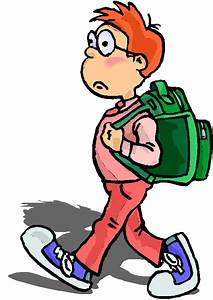 11.3	Sociale veiligheidJaarlijks wordt een vragenlijst van de WMK (werken met kwaliteitskaarten) afgenomen onder leerlingen uit de groep 5 t/m 8 om inzicht te krijgen in de mate van sociale veiligheid. In onderstaande tabel(len)/ zijn de uitkomsten van het meeste recente onderzoek opgenomen. Deze uitkomsten worden naar de inspectie van het onderwijs gestuurd.
Er kan gescoord worden van 1 t/m 4 waarbij 4 de hoogste score is. De norm is gesteld op 3.
Ik geef de school voor veiligheid een 8,8Ik heb het naar mijn zin op school; ik geef de school het cijfer 8.7De leerlingen geven aan tevreden te zijn over de sociale veiligheid. De uitkomsten sluiten aan bij onze eigen doelstellingen. Als school zijn wij trots op de cijfers die de kinderen de school geven.Wij zien geen directe aanleiding voor verbeterpunten, maar wij beseffen dat wij alert moeten blijven op de sociale veiligheid.12. Regeling school- en vakantietijden
12.1 	Schooltijden: continurooster
Voor alle groepen geldt dat de deur 10 minuten voor aanvang van de lessen opengaat, zodat de ouders/verzorgers hun kind in de klas kunnen brengen. Wij willen graag dat u uw kind(eren) op tijd naar school brengt/stuurt, zodat wij om 08.30 uur kunnen beginnen met de lessen. 12.2	Vakantierooster Het vakantierooster vindt u in de jaarkalender die u aan het begin van het nieuwe schooljaar ontvangt.12.3	JaarkalenderAan het begin van het schooljaar krijgt elk gezin een jaarkalender. In de jaarkalender vindt u het vakantierooster, margedagen en evenementen die op school gehouden worden.12.4	MargedagenOp margedagen en margemiddagen zijn de kinderen vrij. De leerkrachten kunnen dan vergaderen, scholing volgen of andere werkzaamheden verrichten. De data kunt u vinden in de jaarkalender (voor zover deze data al bekend zijn aan het begin van het schooljaar). Van de niet geplande margedagen krijgt u minimaal 3 weken van tevoren bericht.  12.4	Gymrooster 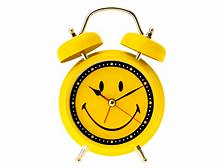 Het gymrooster vindt u in de jaarkalender.12.5	Urenverantwoording
Het aantal klokuren per week: Groep 1			20 uur
Groepen 2 t/m 8 		25 uurschooljaarscoreLandelijk gemiddeldeondergrensbovengrens2016-2017196.7199.4191.4207.42017-2018204,2201.4193.4209.4Schooltype13/1414/1515/1616/1717/18VWO/gymnasium13131VWO/HAVO41233HAVO/MAVO32321MAVO 26229Kader24235Basisberoeps04211Praktijkonderwijs00001Totaal aantal1220121421Beleidsterreinscore1234Veiligheidsbeleving3.550%10%26%64%Het optreden van de leraar3.493%6%29%62%De opstelling van de leerling3.481%8%32%58%Welbevinden3.420%8%43%50%Fysieke veiligheid3.493%6%29%62%Sociale veiligheid3.55%6%24%65%Psychische veiligheid3.61%4%30%66%Materiele zaken3.472%4%39%55%Groep 1Groepen 2 t/m 8 Maandag08.30 – 14.00 uurMaandag08.30 – 14.00 uurDinsdag08.30 – 14.00 uurDinsdag08.30 – 14.00 uurWoensdag08.30 – 14.00 uurWoensdag08.30 – 14.00 uurDonderdag08.30 – 14.00 uurDonderdag08.30 – 14.00 uurVrijdagDe kinderen zijn vrijVrijdag08.30 – 14.00 uur